Муниципальное общеобразовательное учреждение «Сергиевская средняя общеобразовательная школа»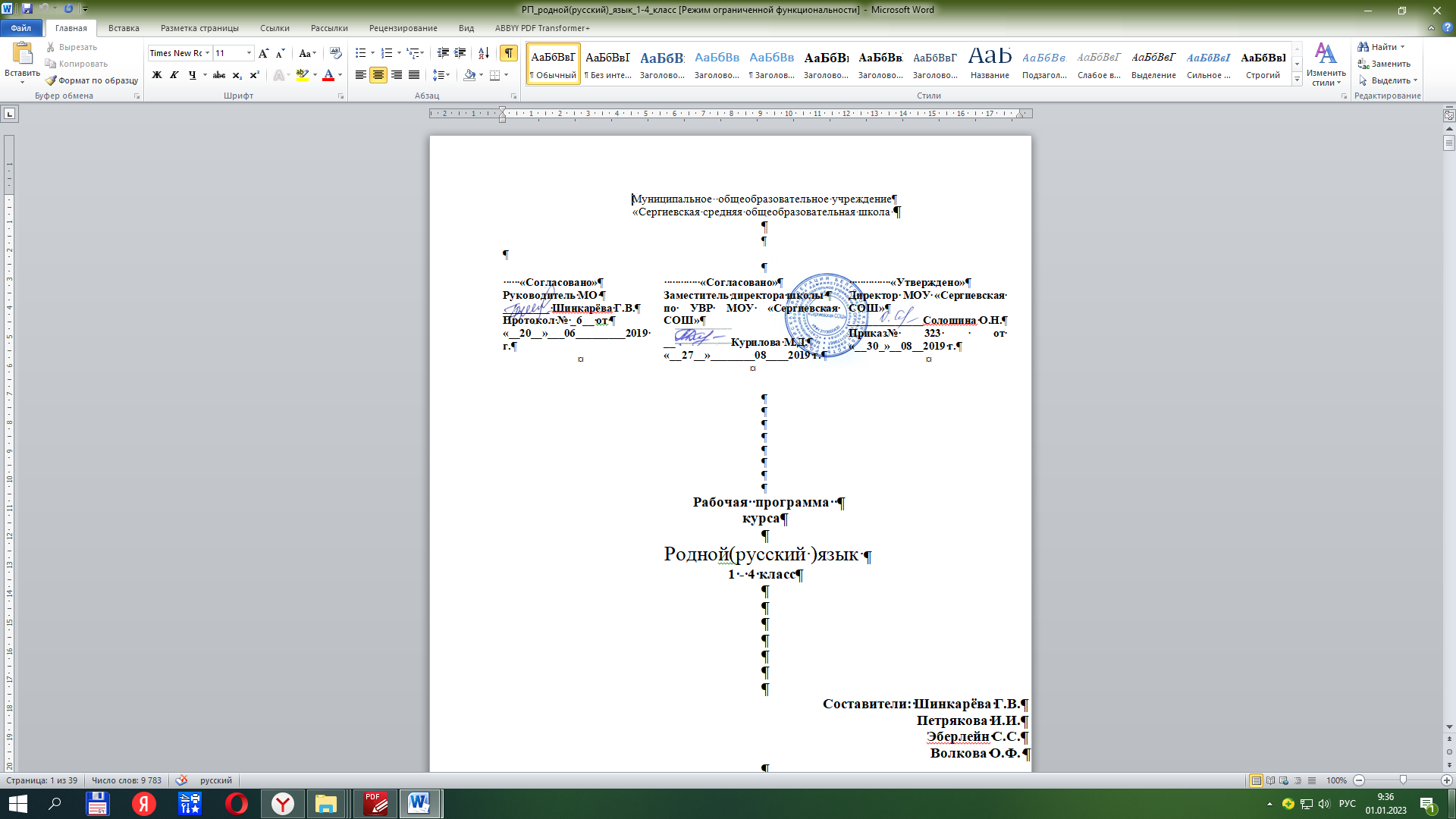 Рабочая программапо учебному предмету  «Окружающий мир»1-4  класс                                       Составители: Эберлейн Светлана Сергеевна                                                                         Шинкарёва Галина Владимировна                                                             Петрякова Ирина Ивановна                                                         Волкова Оксана Федоровна                                                                                         2019 год Рабочая программа  по учебному предмету  «Окружающий мир» для 1-4 класса разработана на основе требований Федеральных государственных образовательных стандартов начального общего образования, утвержденных приказом Министерства образования и науки РФ от 31декабря 2015 года №1576, примерной программы по окружающему миру:  Москва  «Просвещение» 2011 год (стандарты второго поколения), авторской программы «Окружающий мир» Н.Ф. Виноградовой 2012г. Программа направлена на достижение планируемых результатов, реализацию программы формирования универсальных учебных действий.     Учебный предмет «Окружающий мир» входит в образовательную область « Естествознание». Согласно базисному (образовательному) плану образовательных учреждений РФ на изучение предмета «Окружающий мир» в начальной школе выделяется 270 ч, из них в 1 классе- 66ч (2 ч в неделю, 33 учебных недели), во 2.3,4 классах по 68 ч (2 ч в неделю, 34 учебных недели в каждом классе). В том числеФорма итоговой аттестации обучающихся – тестовые задания. 3 классПланируемые результаты изучения учебного предметаФормы контроля. В целях систематического контроля над уровнем знаний, умений и навыков учащихся предлагаются:- устный опрос- письменный опрос- самостоятельная работа- контрольная работа- тестовые работы- дидактический материал для самостоятельной работы- проверка домашнего задания (фронтальная, взаимопроверка, выборочная).Для контроля за освоением  программного материала, используются в основном итоговые контрольные работы, которые проводятся после окончания крупных тем программы. По результатам текущего контроля выявляется степень усвоения только что изученного материала и производится коррекция  дальнейшего процесса обучения. К концу обучения в первом классе учащиеся научатся: — воспроизводить свое полное имя, домашний адрес, название города, страны, достопримечательности столицы России;— различать дорожные знаки, необходимые для безопасного пребывания на улице; применять знания о безопасном пребывании на улицах; — ориентироваться в основных помещениях школы, их местоположении;— различать особенности деятельности людей в разных учреждениях культуры и быта; приводить примеры различных профессий;— различать понятия «живая природа», «неживая природа», «изделия»;— определять последовательность времен года (начиная с любого), находить ошибки в предъявленной последовательности; кратко характеризовать сезонные изменения;— устанавливать зависимости между явлениями неживой и живой природы; — описывать (характеризовать) отдельных представителей растительного и животного мира;— сравнивать домашних и диких животных.К концу обучения в первом классе учащиеся смогут научиться: —анализировать дорогу от дома до школы, в житейских ситуациях избегать опасных участков, ориентироваться на знаки дорожного движения;— различать основные нравственно-этические понятия;— рассказывать о семье, своих любимых занятиях, составлять словесный портрет членов семьи, друзей;— участвовать в труде по уходу за растениями и животными уголка природы.К концу обучения во 2 классе учащиеся должны: - называть: правила здорового и безопасного образа жизни; правила поведения на природе, в общественных местах, учреждениях культуры; основные права граждан России и права ребѐнка; основные древние города Руси и России (не менее 3-4); - различать: прошлое – настоящее – будущее; год- век (столетие); предметы неживой и живой природы, изделия; представителей растительного и животного мира и места их обитания; этические понятия: заботливость, внимательность, деликатность, доброта и др.; - решать задачи в учебных и бытовых ситуациях: соотносить событие с датой его происхождения; характеризовать значение природы для человека и правила отношения к ней; описывать объект окружающего мира, передавать своѐ отношение к нему; устанавливать связь между природным объектом и условиями его обитания; составлять портрет (автопортрет, друга, члена семьи, исторического лица); составлять сюжетные и описательные рассказы об изученных исторических событиях; проводить элементарные опыты и наблюдения (в соответствии с  программой ) фиксировать их результаты.К концу обучения в третьем классе учащиеся должны: называть (приводить примеры): • тела живой и неживой природы; • планеты Солнечной системы (2-3); • свойства воздуха и воды; • состав почвы; • древние города и их достопримечательности; • имена отдельных руководителей государства, деятелей, просветителей Руси и России (в соответствии с программой); • причины исчезновения растений и животных, отдельных сообществ; различать (соотносить): • год, век, арабские и римские цифры; • названия русского государства и их соответствие исторической эпохе; • растения разных групп (водоросли, мхи, папоротники, хвойные, цветковые); • животные разных групп (одноклеточные – многоклеточные, беспозвоночные – позвоночные); • приспособления животных к среде обитания; • особенности внешнего вида, строения животного в зависимости от среды обитания; • понятия «земледелие», «ремесло», «торговля», «деньги». решать задачи в учебных и бытовых ситуациях: • объяснять значение Солнца для жизни на Земле; • объяснять необходимость бережного отношения человека к окружающей среде; • характеризовать условия жизни на Земле; природные зоны России; • характеризовать основные процессы жизнедеятельности животных; • раскрывать значение растений и животных в природе и жизни человека; • составлять описательный рассказ о животном (растении) по плану учителя и самостоятельно составленному плану; • соблюдать правила поведения в природе; участвовать в работе в уголке природы, на пришкольном участке; • характеризовать некоторые важнейшие события в истории российского государства (объединение славян, принятие христианства, крепостное право, возникновение ремѐсел, развитие городов); • рассказывать об особенностях жизни людей в Древней Руси, Московской Руси, России разных эпох; • работать с географической и исторической картой, глобусом (в соответствии с заданиями рабочей тетради), работать с контурной картой по заданию учителя; • высказывать предположения, обсуждать проблемные вопросы, сравнивать свои высказывания с текстом учебника. К концу обучения в четвертом классе учащиеся научатся: характеризовать признаки живого организма, характерные для человека; моделировать в учебных и игровых ситуациях правила безопасного поведения в среде обитания; устанавливать последовательность возрастных этапов развития человека;характеризовать условия роста и развития ребенка; оценивать положительные и отрицательные качества человека; приводить примеры (жизненные и из художественной литературы) проявления доброты, честности, смелости и др.; анализировать модели, изображающие Землю (глобус, план, карту); в соответствии с учебной задачей находить на географической и исторической карты объекты; оценивать масштаб, условные обозначения на карте, плане; описывать характерные особенности природных зон России, особенности почв своей местности; составлять рассказ-описание о странах-соседях России; различать год, век, арабские и римские цифры, пользоваться терминами «историческое время», «эпоха», «столетие»; соотносить события, персоналии с принадлежностью к конкретной исторической эпохе; называть имена наиболее известных правителей разных исторических эпох (в рамках изученного), рассказывать об их вкладе в развитие общества и его культуры; различать (называть) символы царской власти, символы современной России. Называть имя Президента современной России; описывать основные события культурной жизни России (в разные исторические эпохи), называть их даты (в рамках изученного); называть имена выдающихся деятелей, писателей, композиторов разных исторических эпох. К концу обучения в четвертом классе учащиеся могут научиться: применять в житейской практике правила здорового образа жизни, соблюдать правила гигиены и физической культуры; различать полезные и вредные привычки; различать эмоциональное состояние окружающих людей и в соответствии с ним строить общение; раскрывать причины отдельных событий в жизни страны (войны, изменения государственного устройства, события в культурной жизни) /в рамках изученного. Личностные, метапредметные и предметные результаты освоения конкретного учебного предметаЛичностные результаты представлены двумя группами целей. Одна группа относится к личности субъекта обучения, его новым социальным ролям, которые определяются новым статусом ребенка как ученика и школьникаготовность и способность к саморазвитию и самообучению;достаточно высокий уровень учебной мотивации, самоконтроля и самооценки;личностные качества, позволяющие успешно осуществлять учебную деятельностьвзаимодействие с ее участниками.Другая группа целей передает социальную позицию школьника, сформированностьего ценностного взгляда на окружающий мир:формирование основ российской гражданской идентичности, понимания особой роли многонациональной России в объединении народов, в современном мире, в развитии общемировой культуры; понимание особой роли России в мировой истории, воспитание чувства гордости за национальные достижения;воспитание уважительного отношения к своей стране, ее истории, любви к родному краю, своей семье, гуманного отношения, толерантности к людям, независимо от возраста, национальности, вероисповедания;понимание роли человека в обществе, принятие норм нравственного поведения вприроде, обществе, правильного взаимодействия со взрослыми и сверстниками;формирование основ экологической культуры, понимание ценности любой жизни,освоение правил индивидуальной безопасной жизни с учетом изменений среды обитания.Предметные результаты обучения нацелены на решение, прежде всего, образовательных задач:осознание целостности окружающего мира, расширение знаний о разных его сторонах и  объектах;обнаружение и установление элементарных связей и зависимостей в природе и обществе;овладение наиболее существенными методами изучения окружающего мира (наблюдения, опыт, эксперимент, измерение);использование полученных знаний в продуктивной и преобразующей деятельности;расширение кругозора и культурного опыта школьника, формирование умения воспринимать мир не только рационально, но и образно.В соответствии со стандартом второго поколения при отборе содержания обучения и конструировании его методики особое внимание уделяется освоению метапредметных результатов естественнонаучного и обществоведческого образования. Достижения в области метапредметных результатов позволяет рассматривать учебную деятельность как ведущую деятельность младшего школьника и обеспечить формирование новообразований в его психической и личностной сфере. С этой целью в программе выделен специальный раздел «Универсальные учебные действия», содержание которого определяет круг общеучебных и универсальных умений, успешно формирующихся средствами данного предмета. Среди метапредметных результатов особое место занимают интеллектуальные, регулятивные и коммуникативные действия:интеллектуальные как способность применять для решения учебных и практических задач различные умственные операции (сравнение, обобщение, анализ, доказательства и др.)регулятивные как владение способами организации, планирования различных видовдеятельности (репродуктивной, поисковой, исследовательской, творческой), понимание специфики каждой;коммуникативные как способности в связной логически целесообразной форме речи передать результаты изучения объектов окружающего мира; владение рассуждением, описанием повествованием. Особое место среди метапредметных универсальных действий занимают способы получения, анализа и обработки информации (обобщение, классификация, сериация, чтение и др.), методы представления полученной информации (моделирование, конструирование, рассуждение, описание и др.).Основные содержательные линии предмета «Окружающий мир» определены в соответствии с тематикой фундаментального ядра в системе начального образования и представлены в примерной программе содержательными блоками: «Человек и природа», «Человек и общество», «Правила безопасной жизни».          Новизна  разработанных  требований  в  соответствии  с  ФГОС  предполагает  приоритет  системно-деятельностного  подхода  к  процессу  обучения,  что  определяет  не  только  освоение  обучающимися  предметных  умений,  но  и  развитие  у  них  общих  учебных  умений  и  обобщённых  способов  деятельности,  связанных  с  формированием  познавательной,   информационной  и  коммуникативной  компетентности.  Содержание учебного предметаЧасы учебного времени распределены следующим образом:1 классСодержание программы (66 ч)        Введение. Этот удивительный мир (1ч)Нас окружает удивительный мир: неживая и живая природа, объекты, сделанные руками человека, люди.        Мы – школьники (2ч)     Ты – первоклассник. Режим дня первоклассника. Определение времени по часам. Домашний адрес.   Школа, школьные помещения: гардероб, класс, столовая, игровая, спортзал и др.. Уважение к труду работников школы: учителя, воспитателя, уборщицы и др.. Оказание посильной помощи взрослым: подготовка к уроку, уборка класса, дежурство в столовой. Правила  поведения на уроке: подготовка рабочего места, правильная осанка, гигиена письма, внимательность, сдержанность, аккуратность.Универсальные учебные действия:определять время по часам с точностью до часа;анализировать дорогу от дома до школы: замечать опасные участки, знаки дорожного движения;воспроизводить домашний адрес, правила ДД и пользования транспортом;различать дорожные знаки, необходимые для безопасного пребывания на улице;описывать назначение различных школьных помещений;конструировать игровые и учебные ситуации, раскрывающие правила поведения на уроке;реализовывать в процессе парной работы правила совместной деятельности.        Твоё здоровье (6ч)    Забота о своём здоровье и хорошем настроении. Гигиена ротовой полости, кожи. Охрана органов чувств: зрения, слуха, обоняния и др.  Солнце, воздух, вода – факторы закаливания. Проветривание  помещения. Утренняя гимнастика. Прогулки, игры на воздухе. Режим питания. Культура поведения за столом. Режим дня.      Универсальные учебные действия:демонстрировать в учебных и игровых ситуациях правила гигиены, упражнения утренней гимнастики, правила поведения во время еды.     Я и другие люди (3ч)   Твои новые друзья. Кого называют друзьями. Коллективные игры и труд. Правила дружбы: справедливо распределять роли в игре, поручения в работе, правильно оценивать деятельность сверстника и свою, радоваться успехам друзей.    Универсальные учебные действия:реализовывать в процессе парной работы правила совместной деятельности            Труд людей (5ч)    Ты и вещи, которые тебя окружают. Труд людей, которые делают для нас одежду, обувь и другие вещи. Профессии. Бережное  отношение к вещам, уход за ними.  ОБЖ: правила пожарной безопасности. Правила обращения с бытовыми и газовыми приборами. Телефоны экстренных вызовов.    Универсальные учебные действия:классифицировать предметы (изделия) по принадлежности (одежда, обувь, мебель и т.д.);ориентироваться при решении учебных и практических задач на правила безопасного поведения с предметами быта.строить небольшой текст информационного характера на основе телефонных диалогов  Родная природа (31ч)    Красота природы. Природа и творчество человека (поэзия, живопись, музыка). Природа и фантазия (поделки из природного материала, мини-сочинения о явлениях и объектах природы).  Сезонные изменения в природе (характеристика времени года, сравнение разных сезонов; зависимость изменений в живой природе от состояния неживой). Растения пришкольного участка: название, внешний вид (4-5 растений). Растения сада и огорода: название, окраска, форма, размер, употребление в пищу (4-5 растений). Комнатные растения: название, внешний вид (3-4 растения). Условия роста (тепло, свет, вода). Уход за комнатными растениями.  Животные вокруг нас: звери, насекомые, птицы и другие. Домашние и дикие животные. Сезонная жизнь животных. Бережное отношение к растениям и животным.  ОБЖ: правила безопасного поведения на природе (опасные растения и животные).   Универсальные учебные действия:описывать сезонные изменения в природе;определять последовательность времен года (начиная с любого), находить ошибки в предъявленной последовательности;устанавливать зависимости между явлениями неживой и живой природы;описывать внешние признаки растения;характеризовать условия роста растения;выделять из группы растений опасные для жизни и здоровья людей;различать животных по классам (без термина);сравнивать домашних и диких животных, выделять признаки домашних животных, различать животных по месту обитания.Семья (2ч)   Семья. Члены семьи. Труд, отдых в семье. Взаимоотношения членов семьи.Универсальные учебные действия:составлять небольшой рассказ о своей семьевзаимодействовать с участниками диалога: слушать друг друга, обмениваться мнениями на темы, близкие опыту детей,отвечать на вопросы, формулировать вопрос  Наша страна — Россия. Родной край (15ч)  Название города (села), в котором ты живёшь. Главная улица (площадь). Памятные места нашего города (села). Труд людей родного города (села), профессии. Машины, помогающие трудиться.    Труд работников магазина, почты, ателье, библиотеки, музея и профессии людей, работающих в них (продавец, библиотекарь, почтальон, швея, экскурсовод и др.). уважение к труду людей.  Россия. Москва. Красная площадь. Кремль.  Народное творчество: пение, танцы, сказки, игрушки.  ОБЖ: безопасная дорога от дома до школы. Улица (дорога): тротуар, обочина, проезжая часть, мостовая. Правила пользования общественным транспортом. Дорожные знаки: «пешеходный переход», «подземный пешеходный переход», «железнодорожный переезд», «велосипедная дорожка» и другие. Светофор. Правила поведения на дорогах и улицах, во дворах домов и на игровых площадках. Профилактика безопасного поведения на объектах железнодорожного транспорта и инфраструктуры.  Универсальные учебные действия:составлять небольшой рассказ о своей семье;взаимодействовать с участниками диалога: слушать друг друга, обмениваться мнениями на темы, близкие опыту детей; отвечать на вопросы, формулировать вопрос;различать особенности деятельности людей в разных учреждениях культуры и быта; кратко рассказывать на тему «Что делают в …»;называть достопримечательности столицы (с опорой на фото, рисунки), ориентироваться в понятии «народное творчество»: приводить примеры малых фольклорных жанров (без термина), народных сказок, игрушек;различать (сопоставлять) основные нравственно-этические понятия; называть к ним антонимы и синонимы;реализовывать в труде в уголке природы действия по уходу за животными и растениями.Экскурсии  - Сезонные экскурсии «Времена года»: в парк, на водоём, в сад и огород.Практические работы:  режим дня, грибы, работа с рисунком, картой; путешествие по карте России2 классВведение. Что нас окружает (1 ч) Окружающий мир: неживая природа (солнце, воздух, вода и др.); живая природа (животные, растения, люди); пред меты и изделия, созданные человеком. Настоящее, прошлое, будущее. Кто ты такой (14 ч) Чем люди похожи. Что отличает одного человека от другого. Каким родится, человек. Что природа дает человеку при рождении. Зачем нужно знать, какой я, каковы другие люди. Можно ли изменить себя. Наши помощники — органы чувств. Ты и твое здоровье. Что такое здоровье. Почему здоровье нужно беречь. Значение режима дня, гигиены и закаливания. Определение времени по часам (арабские и римские цифры). Физическая культура. Закаливание. Твое здоровье и питание. Культура поведения за столом. Воспитание у себя организованности, любознательности. Можно ли изменить себя. ОБЖ: здоровье и осторожность. Правила поведения на дорогах. Правила поведения при опасных жизненных ситуациях (обращение с водой, огнем, электричеством). Помощь человеку, попавшему в беду. Правила поведения при плохом самочувствии и несчастном случае. Путешествие в прошлое (исторические сведения). Как человек открыл для себя огонь. Кто живет рядом с тобой (6ч) Что такое семья. Что объединяет членов семьи, поколения в семье. Семейное «древо», имена и отчества членов семьи, их семейные обязанности. Как семья трудится, проводит свободное время. Характер взаимоотношений в семье: любовь, привязанность, взаимопомощь, внимательность, доброта. Твое участие в жизни семьи. Забота о старших и младших членах семьи. Правила поведения. Какие бывают правила. Правила культурного поведения в общественных местах: в транспорте, на природе, в учреждениях культуры. Проявление внимательного и заботливого отношения к пожилым, старым, вольным людям, маленьким детям. Доброта, справедливость, честность, внимательность, уважение к чужому мнению - правила взаимоотношений и дружбы. Твои друзья-одноклассники. Внешнее проявление чувств. Могут ли обидеть жест мимика. Как управлять своими эмоциями, как научить «читать» выражения лица, мимику и жесты. Ссоры: как и предупредить. Путешествие в прошлое (исторические сведения). Когда и почему появились правила. Игровой и потешный семейный фольклор. Россия — твоя Родина (14 ч) Что такое Родина. Почему человек любит свою Родину и как выражает свою любовь. Флаг и герб России. Родной край — частица Родины. Особенности родного края, отличающие его от других мест родной страны. Достопримечательности родного края. Труд, быт людей. Культурные учреждения. Знаменитые люди родного края. Как сегодня трудятся россияне. Зачем человек трудится. Ценности, которые человек создает в процессе труда. Хлеб — главное богатство России. Труд хлебороба, фермера. Профессии людей, занятых в промышленности, на транспорте. Профессии, значение которых возросло в последние годы (экономист, программист). Города России. Москва — столица РФ, крупнейший культурный центр. Достопримечательности Москвы, труд и отдых москвичей. Санкт-Петербург — северная столица России. Достопримечательности Санкт-Петербурга. Конституция — главный закон России. Права граждан России. Права детей России. Россия — многонациональная страна. Жизнь разных народов России (труд, быт, культура, язык) на примере двух-трех народов. Путешествие в прошлое (исторические сведения). Как Русь начиналась. Древняя Русь. Славяне — предки русского народа. Первое упоминание о славянах. Славянское поселение в У-1Х веках. Первые русские князья: Рюрик, Олег, Игорь; Ольга. Занятия славян. Первые орудия сельскохозяйственного труда. Особенности быта славян. Русская трапеза-Образование городов. Как Москва возникла и строилась. Юрий Долгорукий, Иван Калита, Дмитрий Донской. Их роль в возникновении процветании Москвы. Древние города: «Золотое кольцо» России. Достопримечательности древних городов. Как возникло и что обозначает слово «гражданин». Мы — жители Земли (9 ч) Что входит в солнечную «семью». Звезда по имени Солнце. Земля — планета. Чем Земля отличается от других планет Солнечной системы. Природные сообщества (21ч.)Царства природы. Животное и растение — живые существа. Жизнь леса. Этажи леса. Леса России: хвойные, лиственные; дубрава, березняк, осинник и др. Леса родного края. Травянистые растения леса, лекарственные, ядовитые. Млекопитающие (звери), насекомые, пресмыкающиеся, птицы — обитатели леса, их жизнь в разные времена года. Использование леса человеком. Правила поведения в лесу. Охрана растений и животных леса. Жизнь водоема. Вода как одно из главных условий жизни. Свойства воды. Три состояния воды: пар, твердая и жидкая вода. Водоемы, особенности разных водоемов (река, пруд, озеро, море, болото). Типичные представители растительного и животного мира разных водоемов (реки, пруда, болота). Использование водоемов человеком. Правила поведения на водоемах. Охрана водоемов. Жизнь луга. Растения и животные луга. Характеристика типичных представителей луга (с учетом принципа краеведения). Лекарственные растения луга. Использование и охрана лугов человеком. Жизнь поля. Какие бывают поля, разнообразие культур, выращиваемых на полях: зерновые, овощные, технические и др. Животные поля. Жизнь сада и огорода. Растения сада и огорода. Плодовые и ягодные культуры. Сезонный труд людей. Вредители сада и огорода Человек и природа (3ч.) Может ли человек жить без природ. Природа как источник пищи, здоровья, различных полезны предметов для людей. Красота природы. Отражение явлений природы в искусстве и литературе. Роль человека в сохранении природных объектов. Правила поведения в природе. Охранные мероприятия. Красная книга. «Черная» книга Земли. Путешествие в прошлое (исторические сведения). Как человек одомашнил животных. Экскурсии. В лес (лесопарк), поле, на луг, водоем; в краеведческий музей, места сельскохозяйственного труда (с учетом местного окружения). Экскурсии в исторический (краеведческий), художественный музеи, на предприятие, в учреждение культуры и быта (с учетом местных условий). Практические работы. Составление режима дня для будней и выходных. Первая помощь при ожогах, порезах, ударах. Составление семейного «древа». Работа с натуральными объектами, гербариями, муляжами (съедобные и ядовитые грибы; редкие растения своей местности; растения разных сообществ). 3 класс               Введение (1ч) Как работать с учебником. Земля – наш общий дом (6ч) Солнечная система. Солнце – звезда. Земля – планета Солнечной системы. «Соседи» Земли по Солнечной системе. Изображение Земли. Глобус – модель Земли. План. Карта (географическая и историческая). Масштаб, условные обозначения карты. Карта России. Условия жизни на Земле. Солнце – источник тепла и света. Вода. Значение воды для жизни на Земле. Разные состояния воды в зависимости от температуры воздуха. Свойства воды. Источники воды на Земле. Водоѐмы, их разнообразие. Растения и животные разных водоѐмов. Охрана воды от загрязнения. ОБЖ: правила поведения на водоѐмах в разные времена года. Воздух. Значение воздуха для жизни на Земле. Воздух – смесь газов. Охрана воздуха. Человек изучает Землю (2 ч) Наблюдения, опыты, эксперименты – методы познания человеком окружающего мира. Изображение Земли. Глобус – модель Земли. План. Карта (географическая и историческая). Масштаб, условные обозначения карты. Карта России. Расширение кругозора школьников. Представления людей древних цивилизаций о происхождении Земли. История возникновения жизни на Земле. Как человек исследовал Землю. История возникновения карты. Царство природы (26ч)Бактерии и грибы (3ч). Бактерии. Грибы. Отличие грибов от бактерий. Растительный мир Земли(9 ч) Распространение растений на земле, значение растений для жизни. Растения и человек. Разнообразие растений: водоросли, мхи, папоротники, хвойные (голосеменные), цветковые, их общая характеристика. Растения – живые тела (организмы). Жизнь растений для жизни: однолетние, двулетние, многолетние. Питание растений. Роль корня и побега в питании. Размножение растений. Распространение плодов семян. Человек и растения (2ч). Культурные растения в жизни человека. Красная книга России. Животный мир Земли(10 ч) Животные – часть природы. Роль животных в природе. Животные и человек. Разнообразие животных: одноклеточные, многоклеточные , беспозвоночные, позвоночные (на примере отдельных групп и представителей). Животные – живые тела (организмы). Поведение животных. Приспособление к среде обитания. Охрана животных. Расширение кругозора школьников. Животные родного края. Цепи питания. Как животные воспитывают своих детѐнышей. Человек и животные (2ч) Почему люди приручали диких животных. Как человек одомашнил животных. О заповедниках. Наша Родина: от Руси до России (12ч) Древняя Русь. Древнерусское государство. Московская Русь. Российская империя. Советская Россия. СССР. Российская Федерация. Как жили люди в старину(13ч) Какими людьми были наши предки? Портрет славянина. Патриотизм, смелость, трудолюбие, добросердечность, гостеприимство – основные качества славянина. Крестьянское жилище. Городской дом. Культура быта: интерьер дома, посуда, утварь в разные исторические времена. Одежда. Костюм богатых и бедных, горожан и крестьян, представителей разных сословий (князя, боярина, дворянина). Расширение кругозора школьников. Происхождение имѐн и фамилий. Имена в далѐкой древности. Во что верили славяне. Принятие христианства на Руси. Как трудились люди в старину (8ч) Человек и растения. Культурные растения. Что такое земледелие. Хлеб – главное богатство России. Крепостные крестьяне и помощники. Отмена крепостного права. Рыболовство и охота на Руси и в России. Ремѐсла. Возникновение и развитие ремѐсел на Руси, в России (кузнечное, ювелирное, гончарное, оружейное и др.). Знаменитые мастера литейного дела. Андрей Чохов. Появление фабрик и заводов. Рабочие капиталисты. Торговля. Возникновение денег. Развитие техники в России (на примере авиации, автостроения). Освоение космоса. Строительство. Первые славянские поселения, древние города (Великий Новгород, Москва, Владимир). Расширение кругозора школьников. Орудия труда в разные исторические эпохи. «Женский» и «мужской» труд. Особенности труда людей родного края. Как дом «вышел» из-под земли. Экскурсии. В природные сообщества, на водный объект с целью изучения использования воды человеком, еѐ охраны от загрязнения. В краеведческий музей, на предприятия, в аптеку. Опыты. Распространение тепла от его источника. Смена сезонов, дня и ночи. Роль света и воды в жизни растений. Состав почвы. Практические работы. Работа с картой (в соответствии с заданиями в рабочей тетради). Работа с живыми растениями и гербарными экземплярами. Практическая часть программыЭкскурсии: в природные сообщества (луг, заповедник); на водный объект с целью изучения использования воды человеком, ее охраны от загрязнения; в краеведческий (исторический), художественный музеи; на предприятие (сельскохозяйственное производство); в учреждение быта и культуры.ОпытыРаспространение тепла от его источника.Смена сезонов, дня и ночи.Роль света и воды в жизни растений.Практические работыРабота с картой (в соответствии с заданиями в рабочей тетради).Работа с живыми растениями и гербарными экземплярами.4 классЧеловек — живое существо (организм) (15 ч) Человек — живой организм. Признаки живого организма. Органы и системы органов человека. Нервная система. Головной и спинной мозг. Кора больших полушарий (общие сведения). Роль нервной системы в организме. Опорно-двигательная система: скелет и мышцы (общие сведения). Ее значение в организме. Осанка. Развитие и укрепление опорно-двигательной системы. Движения и физкультура. Пищеварительная система. Ее органы (общие сведения). Значение пищеварительной системы. Зубы, правила ухода за ними. Правильное питание как условие здоровья. Дыхательная система. Ее органы (общие сведения). Значение дыхательной системы. Защита органов дыхания (от повреждений, простуды и др.). Кровеносная система. Ее органы. Кровь, ее функции. Сердце — главный орган кровеносной системы (общие сведения). Предупреждение заболеваний сердца и кровеносных сосудов. Органы выделения (общие сведения). Их роль в организме. Главный орган выделения — почки. Кожа, ее роль в организме. Защита кожи и правила ухода за ней. Закаливание. Как человек воспринимает окружающий мир. Органы чувств, их значение в жизни человека. Эмоции: радость, смех, боль, плач, гнев. Зависимость благополучия и хорошего настроения людей от умения управлять своими эмоциями. Охрана органов чувств. Внимание, память, речь, мышление. Условия их развития. Развитие человека от рождения до старости. Детство. Отрочество. Взрослость. Старость. Условия роста и развития ребенка. Значение чистого воздуха, питания, общения с другими людьми и деятельности ребенка для его развития. Охрана детства. Права ребенка. Уважительное отношение к старости и забота о престарелых и больных. Ты и твое здоровье.(13ч.) Человек и его здоровье. Знание своего организма —условие здоровья и эмоционального благополучия. Режим дня школьника. Здоровый сон. Правильное питание. Закаливание. Вредные привычки. ОБЖ: когда дом становится опасным. Улица и дорога. Опасности на дороге. Поведение во время грозы, при встрече с опасными животными. Детские болезни (общее представление о гриппе, аллергии и др.). Человек — часть природы(2ч.). Чем человек отличается от животных. Мышление и речь. Развитие человека от рождения до старости. Детство. Отрочество. Взрослость. Старость. Условия роста и развития ребенка: значение чистого воздуха, питания, общения с другими людьми и игровой деятельности ребенка. Человек среди людей (5ч.). Доброта, справедливость, забота о больных и стариках — качества культурного человека. Правила культурного общения. ОБЖ: почему нужно избегать общения с незнакомыми людьми. Расширение кругозора школьников. Предшественники человека. Отличие человека от животного (прямохождение, речь, сознание, деятельность, творчество). Передача отношения человека к природе в верованиях, искусстве, литературе. Детские болезни, их причины и признаки заболевания. Правила поведения во время болезней. Универсальные учебные действия: характеризовать человека как живое существо, организм:        раскрывать особенности деятельности различных органов; объяснять роль нервной системы в организме; рассказывать о вреде курения, наркотиков, алкоголя; конструировать в учебных и игровых ситуациях правила безопасного поведения в среде обитания; характеризовать человека как часть природы: выделять общее и отличное от организма животного; устанавливать последовательность возрастных этапов развития человека; характеризовать условия роста и развития ребенка; различать положительные и отрицательные качества человека, приводить житейские примеры проявления отзывчивости, доброты, справедливости и др. Человек и общество, в котором он живет (33 ч) Родная страна от края до края. (10ч)Природные зоны России: Арктика, тундра, тайга, смешанные леса, степь, пустыня, влажные субтропики(растительный и животный мир, труд и быт людей). Почвы России. Почва — среда обитания растений и животных. Плодородие почв. Охрана почв. Рельеф России. Восточно-Европейская равнина, Западно-Сибирская равнина (особенности, положение на карте). Как развивались и строились города. Особенности расположения древних городов. «Кремлевские» города. Улицы, история и происхождение названий. Россия и ее соседи. Япония, Китай, Финляндия, Дания (особенности географического положения, природы, труда и культуры народов). Гражданин и государство. Россия — наша Родина. Права и обязанности граждан России. Правители древнерусского и российского государства. Первый царь, императоры России. Символы царской власти в России. Первый Президент России. Государственная Дума современной России. Человек – творец культурных ценностей (13ч)Человек — творец культурных ценностей. Школы, книги, библиотеки как часть культуры в разные времена (исторические эпохи). О чем рассказывают летописи. Первые школы на Руси. Первые печатные книги. Иван Федоров. Просвещение в России при Петре I, во второй половине ХVIII века. Первые университеты в России. М.В.Ломоносов. Школа и образование в ХIХ веке, в Советской России. Возникновение и развитие библиотечного дела. Искусство России в разные времена (исторические эпохи). Памятники архитектуры (зодчества) Древней Руси. Древнерусская икона. Андрей Рублев. Художественные ремесла в Древней Руси. Музыка в Древней Руси. Древнерусский театр. Искусство России ХVIII века. Памятники архитектуры. Творения В.И.Баженова. Изобразительное искусство ХVIII века. Возникновение публичных театров. Искусство России ХIХ века. «Золотой век» русской культуры. А.С. Пушкин — «солнце русской поэзии» (страницы жизни и творчества). Творчество поэтов, писателей, композиторов, художников (В.А. Жуковский, А.Н. Плещеев, Н.А. Некрасов, В.И. Даль, А.А. Фет, Л.Н. Толстой, А.П.Чехов, М.И. Глинка, П.И. Чайковский, В.А. Тропинин, И.И. Левитан и др.).Искусство России ХХ века. Творчество архитекторов, художников, поэтов, писателей. Известные сооружения советского периода (Мавзолей, МГУ, Останкинская телебашня и др.). Произведения художников России(А.А. Пластов, К.Ф. Юон, Ф.А. Малявин, К. Малевич и др.). Поэты ХХ века(М.И. Цветаева, С.А. Есенин, В.В. Маяковский, Б.Л. Пастернак, А.Т.Твардовский и др.). Детские писатели и поэты (К.И. Чуковский, С.Я. Маршаки др.). Композиторы и их произведения (С.С. Прокофьев, Д.Д. Шостакович). Современный театр. Человек – защитник своего Отчества (10ч)Почему люди воюют. Войны в Древней Руси. Борьба славян с половцами. Александр Невский и победа над шведскими и немецкими рыцарями. Монгольское иго и борьба русских людей за независимость родины. Куликовская битва. Дмитрий Донской. Отечественная война 1812 года. М.И. Кутузов. Великая Отечественная война. Главные сражения советской армии с фашистами. Помощь тыла фронту. Расширение кругозора школьников. Литературные памятники Древней Руси. Новгородские берестяные грамоты. «Поучение» Владимира Мономаха. Первые книги по истории России. Борьба русского народа с польскими захватчиками в ХVII веке. Минин и Пожарский. Иван Сусанин. Партизанская война 1812 года. Василиса Кожина. Отражение борьбы русского народа за свободу родины в произведениях изобразительного и музыкального искусства. Боги войны. Ордена и награды. Военные костюмы разных эпох. Экскурсии. В биологический (краеведческий), художественный музеи, музей художника, писателя, композитора (с учетом местных условий). Практические работы. Составление режима дня школьника для будней и выходных. Подсчет пульса в спокойном состоянии и после физических нагрузок. Оказание первой помощи при несчастных случаях (обработка ран, наложение повязок, компрессов и пр.). Работа с исторической картой (в соответствии с заданиями в учебнике и рабочей тетради). Универсальные учебные действия: описывать картины природных зон, узнавать на рисунках (фото, схемах) особенности разных природных зон; моделировать схему строения почвы, характеризовать особенности разных почв; находить на карте равнины и горы России (своего края); выделять особенности кремлевских городов, узнавать по рисункам(достопримечательностям); составлять рассказ-описание о странах-соседях России; ориентироваться в понятии «культура», «наполнять» его характеристику конкретными примерами; составлять рассказы-повествования об исторических событиях, связанных с развитием культуры Российского государства; называть основные события в культурной жизни России и их даты (в разные исторические времена); называть имена выдающихся деятелей, писателей, композиторов разных исторических эпох; называть имена наиболее известных правителей Древней и Руси и России разных исторических эпох, рассказывать об их вкладе в развитие общества и его культуры; узнавать символы царской власти; знать имя Президента современной России; составлять рассказ-повествование об основных событиях, связанных с освободительными войнами Руси и России, называть даты их протекания. Практическая часть программыЭкскурсии: в природные сообщества;в краеведческий (исторический), художественный музеи; на предприятие (сельскохозяйственное производство); в учреждение быта и культуры.Практические работы:Составление режима дня школьника для будней и выходных.                                             Подсчёт  пульса в спокойном состоянии и после физических нагрузок.                            Оказание первой помощи при несчастных случаях.                                                                   Работа с картой (в соответствии с заданиями в рабочей тетради).Работа с живыми растениями и гербарными экземплярами.Тематическое планирование1 класс2 класс3 класс4 классОписание учебно-методического и материально-технического обеспечения образовательного процесса.1 классОсновная литература1. Виноградова Н. Ф. Окружающий мир: 1 класс: учебник для учащихся общеобразовательных учреждений: в 2 ч. – 4 е изд., дораб. – М.: Вентана-Граф, 2011.    2.Виноградова Н. Ф. Окружающий мир:  рабочая тетрадь для учащихся 1 класса общеобразовательных учреждений / Н. Ф. Виноградова. – М.: Вентана-Граф, 2012.           3. Авторская программа Н.Ф. Виноградовой «Окружающий мир» 1-4 классы – М.: М.: Вентана-Граф, 2012.Дополнительная литература1. Виноградова Н.Ф. Окружающий мир: Методика обучения: 1- 4 классы. – М.: Вентана-Граф, 2004 2. Окружающий мир. 1 класс: поурочные планы по учебнику Н.Ф. Виноградовой / авт. - сост. Е.Б. Бугрова.– Волгоград: Учитель, 2010. Я познаю мир. Тайны жизни животных  М. Астрель, 2001.Я познаю мир .Мир зверей. АСТ «Астрель» 2001.2 класс1. Виноградова Н.Ф. Окружающий мир: 2 класс: учебник для учащихся общеобразовательных учреждений : в 2 ч. / Н.Ф.Виноградова. – 4-е изд., дораб. – М.: Вентана-Граф, 2012.2. Виноградова Н.Ф. Окружающий мир: 2 класс: рабочая тетрадь №1,2 для учащихся общеобразовательных учреждений / Н.Ф.Виноградова.  – 3-е изд., испр. М.: Вентана – Граф, 2013.3.  Программа « Окружающий мир»  - М.: Вентана – Граф, 2012 – 186 с.3 класс1. Виноградова Н.Ф. Окружающий мир: 3 класс: учебник для учащихся общеобразовательных учреждений : в 2 ч. / Н.Ф.Виноградова. – 4-е изд., дораб. – М.: Вентана-Граф, 2013.2. Виноградова Н.Ф. Окружающий мир: 3 класс: рабочая тетрадь №1,2 для учащихся общеобразовательных учреждений / Н.Ф.Виноградова.  – 3-е изд., испр. М.: Вентана – Граф, 2013.3.  Программа « Окружающий мир»  - М.: Вентана – Граф, 2012 – 186 с.4 класс1. Виноградова Н.Ф. Окружающий мир: 4 класс: учебник для учащихся общеобразовательных учреждений : в 2 ч. / Н.Ф.Виноградова. – 4-е изд., дораб. – М.: Вентана-Граф, 2014.2. Виноградова Н.Ф. Окружающий мир: 4 класс: рабочая тетрадь №1,2 для учащихся общеобразовательных учреждений / Н.Ф.Виноградова.  – 3-е изд., испр. М.: Вентана – Граф, 2014.3.  Программа « Окружающий мир»  - М.: Вентана – Граф, 2012 – 186 с.Приложение к программеФормы и средства контроля1 классОсновными формами и средствами контроля   являются: индивидуальная, групповая и фронтальная,  дидактические игры, портфель учебных достижений,  устный опрос,  наблюдение, беседа. В конце апреля проводится комплексная итоговая контрольная работа. Программа предусматривает проведение уроков обобщения. Цель их  — оживить знания школьника, которые он получил в данном классе, и на основе этого систематизировать и обобщить полученные представления, создать стройную картину определенного исторического периода развития  нашего государства. 2 классИсточники информации для оценивания:     деятельность учащихся (индивидуальная и совместная);   статистические данные;   работы учащихся;    результаты тестирования.       Методы оценивания:    наблюдение,    открытый ответ,    краткий  ответ,   выбор ответа  ,       самооценка. Проверочные работы: Контрольные работы  ( сентябрь-май ) 1.Проверочная работа по темам  «Что тебя окружает?»,  «Кто ты  такой?»  2.Проверочная  работа по теме «Кто живет рядом с тобой»,   «Россия –  твоя Родина» 3.Проверочная работа по темам «Твое первое знакомство со  звездами», «Планеты             Солнечной системы», «Царства  живой природы»  4. Итоговая проверочная  работа по разделу «Мы жители Земли»   5.  Итоговая комплексная контрольная работа  «Мои достижения» Итоговые комплексные. 2 класс. О.Б. Логинова, С.Г.Яковлева. М. «Просвещение» 2011г. Цель: изучение динамики формирования метапредметных  результатов деятельности учащихся. 1.Проверочная работа по темам  «Что тебя окружает?»,  «Кто ты  такой?»   1.Отметь х верное высказывание ⁭ Солнце, камни, песок, грибы, дождь, ветер – все это неживая природа. ⁭ Растения, животные, грибы, люди, машины – все это живая природа. ⁭ Птицы, пресмыкающиеся, рыбы, земноводные, звери, насекомые – все это животные.     2.Отметь х правильное высказывание ⁭ Семья, школьный  класс, спортивная команда, коллектив сотрудников по работе, все граждане страны – это общество в котором живут люди.           ⁭ Человек не может жить один, его окружают люди – родные, близкие, знакомые,             чужие ⁭  Машины, здания, посуда, вода, лед – все это создано руками  человека.   3.Отметь х правильное высказывание У человека ⁭   2 органа чувств ⁭  6 органов чувств ⁭  5 органов чувств 4. Продолжи высказывание Определить цвет  предмета человеку помогает _______________________________ .    5.Продолжи высказывание Чтобы сохранять и укреплять здоровье человеку необходимо - ____________________ .  6.Отметь х в какой строчке указаны слова, описывающие здорового человека ⁭  сутулый, крепкий, неуклюжий, высокий; ⁭  горбатый, бледный,  хилый, низкий; ⁭  стройный, сильный, статный, ловкий 2.Проверочная  работа по теме «Кто живет рядом с тобой»,  «Россия –  твоя Родина» 1. Соедини стрелками номера телефонов и названия срочных служб: 01  милиция 02  пожарная служба 03  скорая помощь 2.Как правильно переходить улицу, если рядом нет светофора,  пешеходного перехода ⁭ убедиться, что рядом нет машины и быстро перебежать улицу; ⁭  посмотреть налево, дойти до середины проезжей части, посмотреть  направо: нет ли машин; ⁭  спокойно, не торопясь, перейти дорогу – водитель сам тебя увидит и  остановится  3.Верны ли следующие утверждения? Исправь ошибки: а) выходя из автобуса, мальчик должен пропустить девочку вперед; б) Если мальчик в дверях встретился с девочкой, он должен побыстрее  пройти вперед, чтобы не мешать ей; в) Если девочка несет тяжелую сумку -  не мешай, не отвлекай ее. 4. Подчеркни карандашом качества воспитанного человека: Доброта, вежливость, неряшливость, трудолюбие, уважительность, упрямство,  скромность, болтливость 5.  Допиши предложения: Мое государство -__________________. Его столица - _______________________. В конституции записаны _____________ и ________________ граждан. Москву стали строить при князе  _____________________________________________. 6 . Выбери правильные ответы. Ребенок имеет право: ⁭  носить фамилию родителей ⁭  жить и воспитываться в семье;   ⁭  жить один; ⁭  общаться с родителями и другими родственниками; ⁭  не учится в школе 3.Проверочная работа по темам «Твое первое знакомство со звездами», «Планеты Солнечной системы», «Царства живой  природы» 1. Отметь х правильный ответ ⁭  Солнце вращается вокруг Земли. ⁭  Земля и другие планеты вращаются вокруг солнца. ⁭  Все планеты неподвижны. 1.  Продолжи предложение Солнце – это _____________________________________________________________. 2. Отметь х правильный ответ В Солнечную систему входят ⁭  семь планет ⁭  девять планет ⁭  восемь планет           4.На какой планете существует жизнь ⁭  на Марсе ⁭  на Луне ⁭  на Земле 5.Продолжи предложение. Н. Коперник доказал, что ____________________________________________________________. 6. Продолжи предложение. Глобус – это _____________________________________________________________. 7.Подчеркни лишнее слово Атлантический океан, Индийский океан, Тихий океан, Северный Ледовитый океан, Теплый океан                                  8. Перечисли царства живой природы: ___________________________________________________________. 9. Отметь х правильный ответ ⁭ Все бактерии вредные ⁭ Бактерии бывают полезные и вредные для человека ⁭ Грибы это растения, потому что они не похожи на животных   ⁭ Грибы – особое царство природы 10.  Продолжи предложение. Ядовитые грибы нельзя срывать, потому что ___________________________________________________________. 4. Итоговая проверочная  работа по разделу «Мы жители Земли»  1.Напиши названия месяцев, начиная с марта. 2.Закончи предложение. Пырей – дикорастущее растение, а пшеница -___________________. Сосна – дерево, сирень- _____________________________________. 3.Отметь х  правильный ответ Пчелы и осы для защиты  ⁭ используют сходство с листьями; ⁭выделяют плохо пахнущую жидкость; ⁭ имеют жало. 4. Отметь  х правильный ответ: Растению для роста нужны ⁭ тепло, воздух, вода ⁭ свет, ветер, почва, вода ⁭ тепло, воздух, свет, вода, почва 5.Найди и подчеркни ошибку Медведь, еж, свинья, кошка, корова, змея – звери  6.Укажи стрелками,  к какой группе относятся данные растения, покажи стрелками: дуб       ромашка                            деревья осина клевер                               кустарники рябина                              травы   7.Отметь х ядовитые растения ⁭ вороний глаз ⁭ кислица ⁭ папоротник ⁭ ландыш 8.Отметь х верное высказывание ⁭ Все звери – млекопитающие. ⁭ Все насекомые – шестиногие. ⁭ У паука шесть ног, значит, он – насекомое.   112 9.Отметь х правильный ответ: Царства природы – это ⁭ растения и животные ⁭ животные, грибы, бактерии ⁭ грибы, животные, растения ⁭ растения, животные, грибы, бактерии 10.Отметь х правильные высказывания ⁭ Пшеница, василек, овес, рожь – растения поля. ⁭ Пырей, лютик, береза, сурепка – растения луга. ⁭ Земноводные – животные, которые могут жить только в воде.     В Красной книге перечислены животные, которые нуждаются в  охране. 3 классИсточники информации для оценивания:     деятельность учащихся (индивидуальная и совместная);   статистические данные;   работы учащихся;    результаты тестирования.       Методы оценивания:    наблюдение,    открытый ответ,    краткий  ответ,   выбор ответа  ,    самооценка. Проверочные работы: Контрольные работы  ( сентябрь-май ) Оценка знаний и умений учащихся по окружающему миру  (устный ответ)       Оценка «5» ставится ученику, если он осознанно и логично излагает  учебный материал, используя свои наблюдения в природе и результаты    практических работ (в пределах программы), устанавливает связи между  объектами и явлениями природы, между природой и человеком, умеет ориентироваться в тексте учебника и находить правильные ответы, дает  полные ответы на поставленные вопросы.       Оценка «4» ставится ученику, если его ответ в основном соответствует  требованиям, установленным для оценки «5», но ученик допускает  отдельные неточности в изложении фактического материала, в использовании отдельных терминов. При указании на них учителем все  эти недочеты ученик легко исправляет сам.        Оценка «3» ставится ученику, если он усвоил учебный материал, но допускает фактические ошибки, не умеет использовать результаты своих наблюдений в природе, результаты практических работ, затрудняется устанавливать предусмотренные программой связи между объектами и явлениями природы, между природой и человеком, но может с помощью  учителя исправить перечисленные недочеты, ориентируясь в тексте учебника с помощью учителя.        Оценка «2» ставится ученику, если он обнаруживает незнание  большей части программного материала, не справляется с выполнением  практических работ даже с помощью учителя. Оценка тестов Уровневая шкала  Процентная балльная шкала   Низкий                                                                       Выполнены отдельные задания                                                  0 - 60% Менее 17 баллов                Оценка «2» Средний                                                   Выполнены все задания с незначительными погрешностями 60 – 77 % 18 – 22 балла                     Оценка «3» 77 -90% 23-26 баллов                                             Оценка «4» Высокий                                                                Все задания    выполнены верно 90 -  100% 27-30 баллов                                            Оценка «5» Контрольная работа № 1 по теме: «Земля – наш общий дом», «Человек изучает Землю»   1. Определите, есть ли ошибка в высказывании (подчеркни «да» или «нет»). К телам живой природы относятся: растения, снег, дождь, снег, животные и человек. да нет Воздух – смесь газов. да нет В почве не живут животные. да нет 2. Отметь правильное высказывание. Солнце – звезда. Солнце – планета. 3. Вставь пропущенные слова. а) На географической карте горы обозначаются_________________ цветом, леса - ______________ цветом, а водоёмы________________ цветом. б) Солнце – источник света и ____________ . 4.Напиши, какую «работу выполняют» корень, лист. Корень ______________________________________________________ Лист________________________________________________________ 5. Отметь явления, которые связаны с уменьшением тепла в окружающей среде. Спячка животных; гнездование; листопад; замерзание водоёмов; осадки в виде дождя; осадки в виде снега; таяние снега. 6. Как человек использует ветер (движение воздуха)? 7.Нарисуй план своего пути от дома до школы. 8.Запиши названия ядовитых растений, произрастающих в нашей местности. Контрольная работа №2  по теме: «Царства природы» 1. Зачеркни лишнее слово в каждом ряду. Белый медведь, бурый медведь, акула, тигр. Олень, лось, заяц, сова. 2.Соедини название животного и слово, обозначающее способ его взаимодействия с сородичами. пчёлы                                                    живут парами лебеди                                                   живут колониями   муравьи                                                 живут стадами   слоны                                                     живут семьями 3.Отметь правильное высказывание. Каково положительное влияние насекомых на жизнь растений? опыляют растения повреждают органы растений уничтожают вредителей заражают растения уничтожают больные растения 4.Напиши названия птиц, которые живут в нашем крае. 5. Отметь неверные ответы. Паук – насекомое. Паук – не насекомое. У животных нет органов чувств.  У животных есть органы чувств.  6. Закончи предложения. Звери, птицы, рыбы - ______________________________ животные. Насекомые, пауки, раки, черви - _____________________ животные. 7.Какова роль животных в природе? Контрольная работа № 3 по теме: «От Руси до России» 1.Запиши имена великих русских князей, которые много сделали для развития русского государства. ____________________________________________________________________________________________________________________________________2.Приведи примеры устаревших древнерусских имён. __________________________________________________________________ 3.Закончи предложения. Первым русским царём стал_____________________________________. Первым российским императором ________________________________. Последний русский император ___________________________________. 4.Установи историческую последовательность названий нашего государства (поставь цифры 1, 2, 3, 4). Советская Россия,  Древняя Русь,  Московская Русь,  Россия.   5.Закончи предложение. Большевики пришли в России к власти в __________ году. 6.Дополни предложения. До появления христианства наши предки были______________, то есть верили _______________________. Христианство на Руси было принято в ___ веке, при великом  князе___________. 7. Как питались наши предки? Контрольная работа № 4  по теме: «Как трудились в старину» 1.Исправь ошибки, если они есть. 1560 год – это 16 век 1235 год – это 12 век 1945 – год – это 20 век 2.Отметь правильные ответы. Крестьяне работали на помещиков. Помещики работали на крестьян. Ремесленники работают в поле. Ремесленники изготавливают полезные в хозяйстве предметы. 3.Закончи предложения. Крепостные крестьяне – это ____________________________________. Ремесленники – это ___________________________________________. 4.Напиши, какие ремёсла были в России в 17 – 18 веках. 5.Запиши, какие условия нужны были для того, чтобы люди занимались этой деятельностью? Ловля рыбы - ______________________________________ Обработка дерева - _________________________________ Производство металла - _____________________________ Изготовление посуды - _______________________________ 6.Напиши, несколько наиболее важных, на твой взгляд, достижений, которые относятся к 19 веку. __________________________________________________________________________________________________________________________________________ 7.Закончи предложения. Первый искусственный спутник Земли был запущен в космос _______________. Первым космонавтом в мире стал советский лётчик _____________________ .   Он пробыл в космосе _____________________ минут. 8. Какие технические достижения советского времени тебе известны? Напиши. 4 класс Основными формами и средствами входного, текущего и итогового  контроля  являются индивидуальная, групповая и фронтальная,  устный  опрос, самостоятельные и практические работы, тестовые задания.  Контрольное тестирование за I    четверть. Проверка знаний по теме « Как устроен и работает организм человека». 1.  Выпиши название органов, составляющих: дыхательную систему____________________ нервную систему________________________ кровеносную систему_____________________ пищеварительную систему________________ выделительную систему___________________ 2.  Опишите, какую роль в организме играет нервная система. Как связаны головной и спинной мозг? 3.  Заполни таблицу. Отдел скелета  Кости и его образующие  Значение 4.Какие функции в организме выполняют мышцы? 5. Заполните таблицу. Состав крови. Кровь      6.Что такое дыхание? Из каких этапов складывается дыхательный процесс у человека? 7.Заполни таблицу Органы дыхания. Название органов  Особенности строения  Функции   8.Выбери правильный ответ 1)Кровеносная система состоит: Только из сосудов Из сосудов и сердца 2)К какой системе относится глотка: К пищеварительной К дыхательной 3)Находится ли деятельность спинного мозга под контролем головного мозга? да нет 5)Какому отделу мозга принадлежат полушария большого мозга? Спинному мозгу. Головному мозгу. 6)Цвет глазу придаёт: Хрусталик Зрачок Радужная оболочка 7)  Осязание - это способность воспринимать:  давление, прикосновение; боль; вкусовые ощущения. 8)  Орган обоняния находится: в слизистой оболочке ротовой полости; в слизистой оболочке носовой полости; в слизистой оболочке языка. 9)  Все ли кости скелета выполняют функции рычагов, с помощью которых осуществляется движение тела: а)  да; б)  нет. 10  )  Из каких отделов состоит скелет человека:  скелета головы;   119 скелета туловища; скелета конечностей. 11)У человека более:  280 мышц; 450 мышц; 600 мышц. 12) Являются ли скелетные мышцы активной частью опорно- двигательного аппарата: а)  да; б)  нет. 13)  Всегда ли человек заболевает при проникновении в его организм болезнетворных бактерий: а)  да; б)  нет. 14)  Сколько групп крови выделяют у человека: две; три; четыре. 15) Венами называются: сосуды, по которым кровь течет к сердцу; сосуды, по которым кровь течет от сердца; мельчайшие кровеносные сосуды. 16) Относится ли сердце к системе кровообращения: да; нет. 17) Может ли человек управлять функциями сердца: да; нет.18) Кровь по сосудам движется:  непрерывно; толчками. 19)  Внутри носовая полость разделена: на две части; три части; четыре части. 20) В каких органах кровь насыщается кислородом: в легких; в сердце; в почках. 21) В теле человека вода в среднем составляет:  20-25 %; 35-40 %; 60-65 %.   120 22) Из внешней среды организм получает:  углекислый газ; кислород, органические вещества, минеральные соли, воду; D мочевину, мочевую кислоту. 23) Откуда организм получает энергию:  с пищей; от солнца. Контрольное тестирование за II четверть.  Проверка знаний по темам «Как человек воспринимает окружающий мир», «Человек путешественник». 1.  Напиши  что  такое внимание? 2.  Напиши что такое память? 3.  Что такое здоровый образ жизни? 4.  Какой вред приносит организму курение? 5.  Какие вредные вещества содержатся в сигаретном дыме? 6.  Какие органы особенно страдают от алкоголя? 7.  Напиши известных тебе первых землепроходцев? 8.  Переведи на современный язык слова из первой русской «Азбуки» И. Фёдорова.  Поучение сыну Сыну мой, прислони ухо твоё, И послушай словес твоё К наущению моему, Понеже украсит. ______________________________________________________________________9.Закончи предложения. Славянскую азбуку создали .. Сначала она состояла из … Создание  славянской азбуки было … 10.Запишите, в каком году произошли эти события: Напечатана первая русская книга «Апостол » -... Открытие первого университета в Москве -... Принятие христианства на Руси - ... Открытие Большого театра в Москве-…     Контрольное тестирование за III четверть. Проверка знаний по теме «Русское искусство» 1. Запиши в таблицу фамилии художников - пейзажистов и портретистов. Пейзажисты  Портретисты        2.  Отметь,  верно ли  высказывание. При   крепостном    праве    крестьяне   были   собственностью  дворян-помещиков. Да Нет 3.Напиши,   с   какими   памятниками   архитектуры связано  имя  Растрелли? 4.   Отметь  век,  который  называют «золотым  веком» русской  культуры. XVIII XIX XX  5.Отметь,  в  какой  группе  все  события  относятся к XIX веку. Открытие  Большого  театра;   война  с  армией  Наполеона;  отмена крепостного  права. Правление   Петра   I;   открытие   публичной   библиотеки;   война  с  немецкими  рыцарями. Бородинское  сражение;   открытие  первого  университета;  правление  Екатерины  Великой. 6.Отметь  то,  что относится  к XVIII—XIX векам. Жил  и  творил  А.С.   Пушкин. Отмена  крепостного  права. Выход  первой  русской  печатной  книги. Открытие  первого  университета  в  Москве. Правление  Екатерины  Великой. Жили     и     работали     художники     И.И.     Левитан, А.К.   Саврасов,  И.И.  Шишкин,  К.П.  Брюллов. Жил  и  работал  П.И.   Чайковский 7. Отметь, кто является автором картины «Грачи прилетели»   А.К. Саврасов И.И. Левитан 8. Отметь, кто является автором музыки балета «Щелкунчик». М.И. Глинка П.И.Чайковский 9. Напиши фамилии поэтов XIX века.  Напиши фамилии художников XIX века. __________________________________________________________________ 10.Закончи предложения. Некрасов- поэт…. Глинка-… Чехов-… Левитан-… Васнецов-… Чайковский-…  Контрольное тестирование  4 четверть.  Проверка знаний по темам «Человек защитник своего Отечества», «Гражданин и государство». 1.Напиши, что произошло в эти годы. 1564-… 1755-... 1711-… 988-… 1702-… 1812-… 1941-… 1799-… 1825-…  2. Отметь век, в котором половцы вторглись на русскую землю. X XI XII XIII XIV XV  3.Запиши, как называется музыкальное произведение, посвящённое, борьбе русского народа с польскими захватчиками.   __________________________________________________________________4.Закончи предложения. Русской армией в 1812 году командовал-------------------------, а  французской командовал-----------------------. Войну с французской армией называют Отечественной, потому что ---------------------------------------------------------------------------------------------------------------------------- 5.Отметь век, в котором произошла Куликовская битва.  X XI XII XIII XIV XV 6.Соедини начало и конец поговорки. Смелость                                пуля боится Смелого                                 молодцу краса Смелые глаза                         и пенёк волк Трусливому зайцу                  города берёт 7.Закончи предложения. Городами первого салюта были __________________________________________________________________Акт о капитуляции Германии был подписан __________________________________________________________________ 8.Запиши ответ на вопрос. Каковы права и обязанности гражданина России? ____________________________________________________________________________________________________________________________________ 9.Отметь правильное высказывание. На флаге России две полосы -  красная и голубая. Флаг России красный. На флаге России три полосы - белая, синяя, красная. 10.Закончи предложения. Я живу в Республик_________________________________________________________Государственный язык России____________________________________________________________ Глава нашего государства__________________________________________________________ Итоговое    тестирование Часть А Первая часть А содержит 10 заданий (А1—А10). К ним даются варианты ответов, и вам предстоит выбрать из них один правильный. Номер правильного ответа отметить крестиком . А1.  Почему нужно изучать окружающий мир? 1)  Чтобы приносить радость родителям. 2)  Чтобы хорошо учиться. 3)  Чтобы знать, как правильно использовать природу и охранять её. 4)  Чтобы не потеряться. А2.   Выбери верное продолжение утверждения: К телам живой природы относятся ... 1)  деревья, дождь, снег, животные, человек 2)  птицы, почва, машина, человек, роса 3)  кустарники, насекомые, человек, рыбы, звери 4)  цветы, дома, песок, птицы A3.   В каком из ответов перечислены только органы пищеварения? 1)  рот, пищевод, желудок, кишечник 2)  желудок, кровеносные сосуды, язык, кожа 3)  сердце, лёгкие, кишечник, нос 4)  скелет, глаза, пищевод, печень А4.   Какое свойство льда проявляется при разрушении горных пород? 1)  хрупкость 2)  под действием тепла превращается в воду 3)  расширяется при температуре —4 °С 4)  прозрачность А5.   Какие из морей есть на карте России? 1)  Красное, Чёрное  3) Жёлтое, Синее 2)  Чёрное, Белое  4) Белое, Голубое А6.   Что позволяет кузнечику спасаться от врагов на лугу? 1)  Он выделяет едкую жидкость. 2)  У него есть жало. 3)  Его тело окрашено под цвет травы. 4)  Его тело по форме напоминает листья растений. А7.   Если ты встретился с незнакомым человеком у лифта, ты должен: 1)  вызвать милицию 2)  -позвать на помощь 3)  не заходить в лифт и выйти из подъезда 4)  не заходить в лифт А8.   Это полезное ископаемое образуется из отмерших растений. Оно используется в виде топлива, в качестве удобрения. 1)  торф  3) нефть 2)  каменный уголь  4) известняк   А9.  Узкая и глубокая, с обрывистыми склонами долина; расселина в горах — это ... 1) ущелье  2) овраг  3) балка       4) каньон А10.   Для чего наши предки носили обереги? 1)  для того, чтобы одежду было приятно носить 2)  как украшение 3)  как признак богатства 4)  чтобы охранять себя от болезней, горя, ранней смерти, неурожая Часть В Часть В включает три задания (В1—ВЗ), каждое требует вашего ответа в виде слова или слов в единственном числе именительного падежа. В1.Прочитай текст. Какая природная зона здесь описана? До самого горизонта раскинулась холмистая равнина, покрытая снегом. На ней не было видно ни деревца, ни кустика, лишь вдали виднелось стадо оленей, да скрипел снег под полозьями нарт. В 2.  Среди названных растений найди ядовитое растение. Выпиши. Купальница, белена, ежевика, осина, клевер, подорожник, ятрышник. В3.  Продолжи определение. Линия, которая делит земной шар на Северное и Южное полушария, называется ....  Часть С  Задания С1-С2 самые интересные. Обдумав ответ, запишите его в произвольной, развёрнутой форме в бланке ответа №2. С1.   Прочитай текст и ответь на вопрос: правильно ли поступили ребята? Ответ объясни. Однажды Витя и Маша пошли в лес за ягодами. Под деревом они увидели маленького бельчонка. Ребята принесли его домой. В скором времени бельчонок стал совсем ручным. Когда белка подросла, дети отнесли её в лес и выпустили. С2.   Каково значение снега для живой природы?  Критерии оценивания: Тест Оценка "5" ставится за 100% правильно выполненных заданий  Оценка "4" ставится за 80% правильно выполненных заданий  Оценка "3" ставится за 60% правильно выполненных заданий  Оценка "2" ставится, если правильно выполнено менее 50% заданий Пересказ Оценка "5"  -  пересказывает содержание прочитанного самостоятельно, последовательно, не упуская главного (подробно или кратко, или по плану), правильно отвечает на вопрос, умеет подкрепить ответ на вопрос чтением соответствующих отрывков. Оценка "4" - допускает 1-2 ошибки, неточности, сам исправляет их Оценка "3" - пересказывает при  помощи  наводящих вопросов учителя,  не умеет последовательно  передать  содержание прочитанного, допускает речевые ошибки.  Оценка "2" - не может передать содержание прочитанного.Вид деятельности1234Экскурсии12444Практические работы4444Контрольные работы-444Итоговая комплексная работа1111Наименование разделаКоличество часовВведение. Этот удивительный мир 1Мы – школьники 2Твое здоровье6Я и другие люди3Труд людей6Родная природа31Семья 2Наша страна — Россия.    Родной крайИтоговая контрольная работа (диагностика).15Итого66№Раздел программыКоличество часов1Введение. Что тебя окружает 1ч2Кто ты такой 14ч3Кто живет рядом с тобой 6ч4Россия — твоя Родина 14ч5Мы — жители Земли 9ч6Природные сообщества 21ч7Природа и человек 3ч8Итого 68 ч№п/пТема разделаЧасы1Введение12Земля - наш общий дом63Человек изучает Землю23Царства природы264Наша Родина: от Руси до России125Как люди жили в старину136Как трудились в старину8ИТОГО68№п/пТема разделаЧасы1Человек – живое существо (организм)152Твое здоровье133Человек – часть природы23Человек среди людей54Родная страна: от края до края105Человек – творец культурных ценностей136Человек - защитник своего Отечества10ИТОГО68№п/пНазвание раздела (темы)Кол.час.Вид учебной деятельностиЭтот удивительный мир (1ч)Этот удивительный мир (1ч)Этот удивительный мир (1ч)Этот удивительный мир (1ч)1Нас окружает удивительный мир. 1Правила участия в диалоге, построение сужденияКлассификация, сравнение, обобщениеМы – школьники (2ч)Мы – школьники (2ч)Мы – школьники (2ч)Мы – школьники (2ч)2Давай познакомимся1Развитие речи: составление описательного рассказа по картинкам. Какие помещения есть в школе? Для чего они предназначаются?3Мы школьникиЭкскурсия по школе1Анализ, сравнениеОриентировка в пространствеРассказ от первого лица, рассказ- рассуждениеРодная природа (31ч/3ч)Родная природа (31ч/3ч)Родная природа (31ч/3ч)Родная природа (31ч/3ч)4Сентябрь – первый месяц осениЭкскурсия в парк1Наблюдения: характеристика основных признаков времени года. Установление зависимости между изменениями в неживой и живой природе. Определение причины природного явления5Что нам осень подарила1Ролевая играАнализ, обобщениеРассказ-описание, обогащение словаря6Грибная пора1Сравнение, различение, анализ, классификацияУзнавание, наблюдениеРассказ-описание от первого лицаСемья (2ч)Семья (2ч)Семья (2ч)Семья (2ч)7Семья1Описание особенностей жизни семьи: члены семьи, труд и отдых в семье.  Ролевая игра (на выбранную детьми тему). Дифференцированная работа: чтение и обсуждение текста8Любимые занятия1Анализ, сравнениеРассказ-описаниеКонтроль выполнения правил ролевой игрыТруд людей (6ч/2ч)Труд людей (6ч/2ч)Труд людей (6ч/2ч)Труд людей (6ч/2ч)9Как из зерна булка получилась1Характеристика профессий людей, занятых на производстве, в сельском хозяйстве, учреждениях культуры и быта. Построение последовательности трудового процессаОбогащение словаря10Человек и домашние животные1Анализ, классификация, сравнение, установление причинно-следственных связейОриентировка в понятиях, рассказ-описаниеРодная природа (31ч/2ч)Родная природа (31ч/2ч)Родная природа (31ч/2ч)Родная природа (31ч/2ч)11Октябрь уж наступилЭкскурсия в парк1Установление логических связей, классификацияНаблюдение, чтениеСочинение конца предложенного текста12Явления природы1Анализ, классификация, сравнениеРассказ-описание. Обогащение словаряОриентирование в пространствеНаша страна — Россия. Родной край (15ч/2ч)Наша страна — Россия. Родной край (15ч/2ч)Наша страна — Россия. Родной край (15ч/2ч)Наша страна — Россия. Родной край (15ч/2ч)13Где ты живешь?(ОБЖ)1Моделирование воображаемых ситуаций: прогулки по Москве. Описание зданий разных функциональных назначений: учреждение, жилой дом городского и сельского типа.14Правила поведения на дороге(ОБЖ)1Анализ, сравнение, сопоставление, обобщение, аргументация ответов на вопросыМоделирование, чтениеПрактическая работаТруд людей (6ч/2ч)Труд людей (6ч/2ч)Труд людей (6ч/2ч)15Ты и вещи1Анализ, обобщение, классификация, установление причинно-следственных связейПостроение суждения-рассуждения16Кто работает ночью1Анализ, обобщение, классификация, установление причинно-следственных связейРассказ-описание от первого лицаТвое здоровье (6ч/4ч)Твое здоровье (6ч/4ч)Твое здоровье (6ч/4ч)Твое здоровье (6ч/4ч)17Твои помощники — органы чувств.1Анализ, обобщение, подготовка выводаНаблюдение, опыт, дидактическая игра18Правила гигиены.1Анализ, обобщениеОбогащение словаря, диалог19О режиме дня1Анализ, обобщение, установление временных связейОриентировка во времени, игра, чтение20Урок в спортивном зале1Наблюдение, чтениеИгры-соревнования на ловкость и быстротуРодная природа(31ч/5ч)Родная природа(31ч/5ч)Родная природа(31ч/5ч)Родная природа(31ч/5ч)21Ноябрь – зиме родной братЭкскурсия в парк1Сравнение, анализ, обобщение, установление временных и причинно-следственных связейРассказ-рассуждение, рассказ-описание, ориентировка в понятиях22Ноябрь – зиме родной брат1Сравнение, анализ, обобщение, установление временных и причинно-следственных связейРассказ-рассуждение, рассказ-описание, ориентировка в понятиях23Дикие животные1Анализ, сравнение, классификация, установление временных и причинно-следственных связейНаблюдение, моделирование, ролевая игра24Звери - млекопитающие1Анализ, сравнение, классификация по разным признакам, установление временных и причинно-следственных связейРассказ-описание от первого лица25Что мы знаем о птицах1Сравнение, анализ, обобщение, установление временных и причинно-следственных связейРассказ-рассуждение, рассказ-описание, Построение сужденияНаша страна – Россия. Родной край (15ч/2ч)Наша страна – Россия. Родной край (15ч/2ч)Наша страна – Россия. Родной край (15ч/2ч)Наша страна – Россия. Родной край (15ч/2ч)26Родной крайЭкскурсия по родному селу1Сравнение, анализ, обобщение, установление временных и причинно-следственных связейПодготовка выводаРассказ по воображаемой ситуации27Дом, в котором ты живешь1Анализ, сравнение, обобщениеМоделирование, игра, чтениеПравила участия в беседеТруд людей  (6ч/2ч)Труд людей  (6ч/2ч)Труд людей  (6ч/2ч)Труд людей  (6ч/2ч)28Зачем люди трудятсяЭкскурсия в школьную библиотеку1Анализ, обобщениеПравила участия в учебном диалогеРассказ-рассуждение29Зачем люди трудятся1Анализ, обобщениеПравила участия в учебном диалогеРассказ-рассуждениеРодная природа (31ч/2ч)Родная природа (31ч/2ч)Родная природа (31ч/2ч)Родная природа (31ч/2ч)30В декабре, в декабре…Экскурсия в парк1Анализ, обобщение, установление временных и причинно-следственных связей, выбор аргументов31Какая бывает вода1Анализ, сравнение, обобщение, подготовка выводаНаблюдение, опытная работаРассказ-рассуждениеЯ и другие люди (3ч)Я и другие люди (3ч)Я и другие люди (3ч)Я и другие люди (3ч)32О дружбе1Анализ житейских ситуаций, оценка поведения, установление причинно-следственных связей, построение вывода33Идем в гости1Анализ воображаемой ситуации, сравнениеРассказ-рассуждениеПравила ведения диалогаСоздание текста-письма34С Новым годом!1Рассказ-повествование на основе воображаемой ситуацииПодготовка подарков к праздникуРодная природа (31ч/5ч)Родная природа (31ч/5ч)Родная природа (31ч/5ч)Родная природа (31ч/5ч)35Январь - году начало, зиме-серединаЭкскурсия в парк1Анализ, обобщение, установление временных и причинно-следственных связей, выбор аргументовНаблюдение, игра, игра36Январь - году начало, зиме-середина1Анализ, обобщение, установление временных и причинно-следственных связей, выбор аргументовНаблюдение, игра, игра37Хвойные деревья1Анализ, обобщение, установление временных и причинно-следственных связей, выбор аргументовНаблюдение, игра, игра38Жизнь птиц1Сопоставление, анализ, обобщение, установление причинно-следственных связей, классификация39Жизнь птиц1Сопоставление, анализ, обобщение, установление причинно-следственных связей, классификацияНаша страна – Россия. Родной край (15ч/5ч)Наша страна – Россия. Родной край (15ч/5ч)Наша страна – Россия. Родной край (15ч/5ч)Наша страна – Россия. Родной край (15ч/5ч)40Наша страна – Россия1Анализ, сопоставление, обобщениеРассказ-описаниеВыполнение правил ролевой игры41Наша страна – Россия1Анализ, сопоставление, обобщениеРассказ-описаниеВыполнение правил ролевой игры42Богата природа России1Анализ, сопоставление, классификацияПравила проведения диалогаВосприятие информации в видеоматериалах43Богата природа России1Анализ, сопоставление, классификацияПравила проведения диалогаВосприятие информации в видеоматериалах44Мы – россияне1Сравнение, обобщениеРассказ-описание, пересказРодная природа (31ч/5ч)Родная природа (31ч/5ч)Родная природа (31ч/5ч)Родная природа (31ч/5ч)45Февраль – месяц метелей и вьюг1Анализ, обобщение, установление временных и причинно-следственных связейЧтениеРассказ - рассуждение46Звери-млекопитающие1Анализ житейских ситуаций, оценка поведения, установление причинно-следственных связей, построение вывода47Звери-млекопитающие1Анализ житейских ситуаций, оценка поведения, установление причинно-следственных связей, построение вывода48Наш уголок природы1Наблюдения, т рудовой процессРассказ- описаниеМини-сочинение49Наш уголок природы1Наблюдения, т рудовой процессРассказ- описаниеМини-сочинениеНаша страна – Россия. Родной край (15ч/4ч)Наша страна – Россия. Родной край (15ч/4ч)Наша страна – Россия. Родной край (15ч/4ч)Наша страна – Россия. Родной край (15ч/4ч)50Мы – граждане России1Анализ, обобщениеРассказ-описание51Правила поведения1Анализ, решение проблемных ситуацийПравила ведения диалога, культуры речи5223 февраля – день защитника Отечества1Творческие работы учащихся538 марта – праздник всех женщин1Творческие работы учащихсяРодная природа (31ч/2ч)Родная природа (31ч/2ч)Родная природа (31ч/2ч)Родная природа (31ч/2ч)54Март-капельникЭкскурсия в парк1Анализ,  установление причинно-следственных связей, наблюдение, дидактическая игра55Март-капельник1Анализ,  установление причинно-следственных связей, наблюдение, дидактическая играРассказ-рассуждениеТвое здоровье (6ч/2ч)Твое здоровье (6ч/2ч)Твое здоровье (6ч/2ч)Твое здоровье (6ч/2ч)56Если хочешь быть здоров  1Построение объяснения, правила участия в диалоге57Здоровая пища1Сравнение, анализ, обобщениеПравила поведения за столомРодная природа (31ч/2ч)Родная природа (31ч/2ч)Родная природа (31ч/2ч)Родная природа (31ч/2ч)58Апрель-водолейЭкскурсия на водоем1Построение объяснения и вывода, анализ, обобщение, сопоставление, решение логических задач59Апрель-водолей1Построение объяснения и вывода, анализ, обобщение, сопоставление, решение логических задачТруд людей (6ч/2ч)Труд людей (6ч/2ч)Труд людей (6ч/2ч)Труд людей (6ч/2ч)60Труд людей: весенние работы, кто работает на транспортеЭкскурсия в парк1Сравнение, анализ, классификация, решение логических задачЧтение по ролям, рассказ - рассуждение61День космонавтики1Рассказ- рассуждениеРассказ о космонавтахРодная природа (31ч/4ч)Родная природа (31ч/4ч)Родная природа (31ч/4ч)Родная природа (31ч/4ч)62Май весну завершаетЭкскурсия в парк1Анализ,  установление причинно-следственных связей, наблюдение, дидактическая игра63Жизнь земноводных весной1Анализ, обобщение, установление временных и причинно-следственных связей, выбор аргументовНаблюдение, игра, игра64Животное – живое существо1Высказывание предположенийРассказ на основе оживления имеющихся представлений65Природе нужны все1Анализ, обобщение, установление временных и причинно-следственных связей,Рассказ-описание, рассказ – повествованиеНаша страна – Россия. Родной край (15ч/1ч)Наша страна – Россия. Родной край (15ч/1ч)Наша страна – Россия. Родной край (15ч/1ч)Наша страна – Россия. Родной край (15ч/1ч)66Ты – пешеход(ОБЖ)Итоговая комплексная работа1Обобщение, сравнение, анализНаблюдение, играСамоконтроль правил в ролевой игре№п/пНаименование раздела и темК-во часВид учебной деятельностиВведение (1ч)Введение (1ч)Введение (1ч)Введение (1ч)1Что окружает человека1Интеллектуальные действия: классификация по признакам природа- общество; живая –неживая природа, изделия; обобщение изученного материала; сравнение, анализ, логические действия ( выбор правильного ответа из предложенных). Регулятивные действия: внимание, самоконтроль.ИКТ: «чтение» информации, полученной в процессе игры, решение логических задач, работа со схемами.   Кто ты такой ?(14ч)Кто ты такой ?(14ч)Кто ты такой ?(14ч)Кто ты такой ?(14ч)2Я,  ты, он, она… Все  мы люди1Речевые умения: рассказ- описание.Интеллектуальные действия: сравнение, группировка, выделение существенного признака.Регулятивные действия: самоконтроль учебной задачи.Личностная позиция: признание права любого человека на индивидуальность, мотивация учебной деятельности.3Наши помощники – органы чувств1Речевые умения: рассказ – рассуждение.Интеллектуальные действия: анализ, сравнение, обобщение, формулировка вывода.Креативные умения: мини – сочинение по воображаемой ситуации.ИКТ: представление информации в виде таблиц.4Наши помощники – органы чувств1Речевые умения: рассказ – рассуждение.Интеллектуальные действия: анализ, сравнение, обобщение, формулировка вывода.Креативные умения: мини – сочинение по воображаемой ситуации.ИКТ: представление информации в виде таблиц.5Поговорим о здоровье1. Интеллектуальные действия обобщение полученной информации – создание памятки о культуре поведения во время болезни; подготовка вывода. Речевые умения: рассказ – описание, рассказ – рассуждение. Регулятивные действия: выполнение правил участия сюжетно – ролевой игре. Личностная позиция: осознание необходимости беречь свое здоровье.6Поговорим о здоровье1. Интеллектуальные действия обобщение полученной информации – создание памятки о культуре поведения во время болезни; подготовка вывода. Речевые умения: рассказ – описание, рассказ – рассуждение. Регулятивные действия: выполнение правил участия сюжетно – ролевой игре. Личностная позиция: осознание необходимости беречь свое здоровье.7Режим дняСтартовая контрольная работа1.Интеллектуальные действия: анализ, обобщение, соотнесение сюжета иллюстрации с правилом поведения. ИКТ: оформление информации в виде памятки. Личностная позиция: положительное отношение к правильной организации своего дня, необходимости соблюдать режим занятий и отдыха.8Значение режима дня, гигиены и закаливание.Практическая работа№1 «Режим дня»1.Интеллектуальные действия: анализ, обобщение, соотнесение сюжета иллюстрации с правилом поведения. ИКТ: оформление информации в виде памятки. Личностная позиция: положительное отношение к правильной организации своего дня, необходимости соблюдать режим занятий и отдыха.9Физическая культура1Интеллектуальные действия: анализ результатов опыта, оценка информации, представленной на иллюстрации.                            ИКТ: использование информации для составления памятки по закаливанию. Личностная позиция: положительное отношение к физической культуре, желание следовать правилам физического развития.10Физическая культура1Интеллектуальные действия: анализ результатов опыта, оценка информации, представленной на иллюстрации.                            ИКТ: использование информации для составления памятки по закаливанию. Личностная позиция: положительное отношение к физической культуре, желание следовать правилам физического развития.11Почему нужно правильно питаться1. Правила поведения во время  приема пищи. Интеллектуальные действия: анализ; составление алгоритма опыта и наблюдения; вывод по итогам опыта.ИКТ: « чтение» с информации, представленной в виде заданий на схеме. Рефлексивные действия: самооценка выполнения заданий. Личностные качества: желание оценивать особенности своего питания, сравнивать его с правильным, соблюдать культуру еды.12Почему нужно правильно питаться.1. Правила поведения во время  приема пищи. Интеллектуальные действия: анализ; составление алгоритма опыта и наблюдения; вывод по итогам опыта.ИКТ: « чтение» с информации, представленной в виде заданий на схеме. Рефлексивные действия: самооценка выполнения заданий. Личностные качества: желание оценивать особенности своего питания, сравнивать его с правильным, соблюдать культуру еды.13Контрольная  работа №1               по темам  «Что тебя окружает?»,  «Кто ты такой?»1Систематизация и обобщение изученного14Почему нужно быть осторожным1Интеллектуальные действия: анализ, сравнение, обобщение. Регулятивные действия: самоанализ своего поведения как пассажира и пешехода. Речевые умения: рассказ – объяснение. ИКТ: просмотр и обсуждение информации, считанной с компьютера. Личностные качества: оценка жизненных ситуаций с точки зрения их возможной опасности, осознание необходимости быть осторожным и предусмотрительным.15Почему нужно быть осторожным Практическая работа №2    «Первая помощь при ожогах, порезах, ударах1Интеллектуальные действия: анализ, сравнение, обобщение. Регулятивные действия: самоанализ своего поведения как пассажира и пешехода. Речевые умения: рассказ – объяснение. ИКТ: просмотр и обсуждение информации, считанной с компьютера. Личностные качества: оценка жизненных ситуаций с точки зрения их возможной опасности, осознание необходимости быть осторожным и предусмотрительным.Кто живет рядом  с тобой?(6ч)Кто живет рядом  с тобой?(6ч)Кто живет рядом  с тобой?(6ч)Кто живет рядом  с тобой?(6ч)16Что такое семья 1 Интеллектуальные действия: анализ; сравнение; обобщение; логические действия ( составление плана рассматривания и сравнения рисунков). Речевые умения: рассказ – описание. Личностные качества: положительное отношение к членам семьи, друзьям, одноклассникам; мотивация учебной деятельности. Выполнение правил дидактической и ролевой игры. Оценка жизненных ситуаций с точки зрения взаимоотношений ребенка и членов семьи. Креативные умения: речевая деятельность в условиях воображаемой ситуации.17Что такое семья .1 Интеллектуальные действия: анализ; сравнение; обобщение; логические действия ( составление плана рассматривания и сравнения рисунков). Речевые умения: рассказ – описание. Личностные качества: положительное отношение к членам семьи, друзьям, одноклассникам; мотивация учебной деятельности. Выполнение правил дидактической и ролевой игры. Оценка жизненных ситуаций с точки зрения взаимоотношений ребенка и членов семьи. Креативные умения: речевая деятельность в условиях воображаемой ситуации.18Что такое семья . Практическая работа №3 «Составление семейного древа».1 Интеллектуальные действия: анализ; сравнение; обобщение; логические действия ( составление плана рассматривания и сравнения рисунков). Речевые умения: рассказ – описание. Личностные качества: положительное отношение к членам семьи, друзьям, одноклассникам; мотивация учебной деятельности. Выполнение правил дидактической и ролевой игры. Оценка жизненных ситуаций с точки зрения взаимоотношений ребенка и членов семьи. Креативные умения: речевая деятельность в условиях воображаемой ситуации.19О правилах поведения .1. Интеллектуальные действия: анализ, сравнение, выбор альтернативы, обобщение. Речевые умения: рассказ – описание; объяснение слов нравственного содержания. Личностные качества: осознание необходимости выполнять правила поведения; выполнение правил взаимодействия в сюжетно – ролевой игре. ИКТ: «чтение» информации, представленной в схеме.20О правилах поведения .1. Интеллектуальные действия: анализ, сравнение, выбор альтернативы, обобщение. Речевые умения: рассказ – описание; объяснение слов нравственного содержания. Личностные качества: осознание необходимости выполнять правила поведения; выполнение правил взаимодействия в сюжетно – ролевой игре. ИКТ: «чтение» информации, представленной в схеме.21О правилах поведения .1. Интеллектуальные действия: анализ, сравнение, выбор альтернативы, обобщение. Речевые умения: рассказ – описание; объяснение слов нравственного содержания. Личностные качества: осознание необходимости выполнять правила поведения; выполнение правил взаимодействия в сюжетно – ролевой игре. ИКТ: «чтение» информации, представленной в схеме.Россия – твоя Родина (14ч)Россия – твоя Родина (14ч)Россия – твоя Родина (14ч)Россия – твоя Родина (14ч)22Родина – что это значит.1Личностные качества: мотивация учебной деятельности; эмоциональное отношение к природе родного края, малой родине. Речевые умения: обогащение словаря словами – синонимами; рассказ – рассуждение, рассказ – описание.23Прошлое, настоящее, будущее. Как Русь начиналась. 1Интеллектуальные действия: Анализ; сравнение; обобщение; логические действия. Речевые умения: рассказ – описание. Познавательные действия: ориентировка в понятиях «настоящее», «прошлое», «будущее». Рефлексивные действия: самоконтроль выполнения заданий. Личностные качества: эмоциональное отношение к родной стране, ее культуре и истории.24Прошлое, настоящее, будущее. Как Русь начиналась1Интеллектуальные действия: Анализ; сравнение; обобщение; логические действия. Речевые умения: рассказ – описание. Познавательные действия: ориентировка в понятиях «настоящее», «прошлое», «будущее». Рефлексивные действия: самоконтроль выполнения заданий. Личностные качества: эмоциональное отношение к родной стране, ее культуре и истории.25Москва – столица России.1. Интеллектуальные действия: анализ, сравнение, оценка. Речевые умения: рассказ – описание (с опорой на иллюстрации).26Москва – столица России1. Интеллектуальные действия: анализ, сравнение, оценка. Речевые умения: рассказ – описание (с опорой на иллюстрации).27Города России1. Интеллектуальные действия: анализ, сравнение, оценка. Рефлексивные действия: самоконтроль выполнения заданий. Личностные качества: эмоциональное отношение к родной стране, ее достопримечательностям, культуре и истории. Речевые умения: рассказ – описание.28Родной край – частица РодиныЭкскурсия по родному селу1Работа с иллюстрациями29Как трудятся россияне1Интеллектуальные действия: выбор альтернативы; анализ, построение доказательств; логические действия по расшифровке рисунков, рисующих сюжет пословиц. ИКТ: «чтение» информации, представленной в виде схемы. Личностные качества: эмоциональное отношение к родной стране, людям труда; интерес и желание трудиться. Речевые умения: объяснение смысла пословиц о труде; рассказ – описание по картине; правила участия в диалоге.30Как трудятся россияне1Интеллектуальные действия: выбор альтернативы; анализ, построение доказательств; логические действия по расшифровке рисунков, рисующих сюжет пословиц. ИКТ: «чтение» информации, представленной в виде схемы. Личностные качества: эмоциональное отношение к родной стране, людям труда; интерес и желание трудиться. Речевые умения: объяснение смысла пословиц о труде; рассказ – описание по картине; правила участия в диалоге.31 Все профессии1Систематизация и обобщение изученного32 Контрольная работа №2             по теме «Россия – твоя Родина»1Интеллектуальные действия: анализ, сравнение, составление характеристик. Речевые умения: правила участия в диалоге, рассказ – рассуждение. ИКТ: знакомство с компьютером.33Мы – граждане России1Интеллектуальные действия: анализ, сравнение, составление характеристик. Речевые умения: правила участия в диалоге, рассказ – рассуждение.34Мы – граждане России1Интеллектуальные действия: анализ, сравнение, составление характеристик. Речевые умения: правила участия в диалоге, рассказ – рассуждение.35Россия – многонациональная страна1 Интеллектуальные действия: сравнение, обобщение, классификация. Речевые умения: правила участия в диалоге; рассказ – описание.Мы – жители Земли(9ч)Мы – жители Земли(9ч)Мы – жители Земли(9ч)Мы – жители Земли(9ч)36Твое первое знакомство со звездами1Интеллектуальные действия: анализ, сравнение, обобщение и выводы. Речевые умения: рассказ – описание, правила участия в диалоге. ИКТ: «чтение» информации, представленной на схеме.37Твое первое знакомство со звездами1Интеллектуальные действия: анализ, сравнение, обобщение и выводы. Речевые умения: рассказ – описание, правила участия в диалоге. ИКТ: «чтение» информации, представленной на схеме.38Чем Земля отличается от других планет1Интеллектуальные действия: анализ результатов опыта и наблюдений, сравнение, обобщение. Познавательные действия: моделирование. ИКТ: «чтение» информации, представленной на схеме и фотографиях.39В некотором царстве…1 Интеллектуальные действия: сопоставление, классификация. Познавательные действия: применение правил дидактической игры, моделирование. Речевые умения: рассказ – описание по воображаемой ситуации. ИКТ: «чтение» информации, представленной на схеме. Креативные умения: создание стихотворных строк о природе.40Грибы1Интеллектуальные действия: сравнение, обобщение и подготовка вывода. Речевые умения: рассказ – описание. ИКТ: «чтение» информации, представленной на схеме.41Какие животные живут на Земле.1Интеллектуальные действия: сопоставление, сравнение, классификация. Познавательные действия: соблюдение правил дидактической и ролевой игры. 42Экскурсия в краеведческий музей1Речевые умения: составление текста, сопровождающего экскурсию; рассказ – описание (по плану).43Контрольная работа №3             по теме «Мы – жители Земли»1Интеллектуальные действия: сравнение, анализ, классификация. Речевые умения: рассказ – рассуждение (выступление «экскурсовода»).44 Разнообразие растений.Практическая работа  №4                        с гербариями «Растений луга»1Систематизация и обобщение изученногоПриродные сообщества (21ч)Природные сообщества (21ч)Природные сообщества (21ч)Природные сообщества (21ч)45Среда обитания – что это такое1Интеллектуальные действия: анализ, установление причинно – следственных связей, обобщение результатов наблюдения. Речевые умения: рассказ – рассуждение.46Лес и его обитатели1Интеллектуальные действия: анализ, установление причинно – следственных связей, обобщение результатов наблюдения. Речевые умения: рассказ – описание. Познавательные действия: наблюдения, опытная работа.47Деревья леса1. Интеллектуальные умения: сравнение, анализ. Речевые умения: рассказ – описание; правила участия в диалоге. ИКТ: «чтение» схемы, выбор информации для решения учебной задачи. Рефлексивные действия: правила совместной деятельности; оценка своего участия в ней.48Кустарники леса.1Интеллектуальные действия: анализ, сравнение, сопоставление.  Рефлексивные действия: правила совместной деятельности; оценка своего участия в ней.               49Травянистые растения леса1Интеллектуальные действия: сопоставление, сравнение, обобщение.  Речевые умения: рассказ – описание. ИКТ: «чтение» информации, представленной в таблице. Регулятивные действия: самоконтроль выполнения задачи в дидактической игре.Интеллектуальные действия: сопоставление, сравнение, обобщение.  Речевые умения: рассказ – описание. ИКТ: «чтение» информации, представленной в таблице. Регулятивные действия: самоконтроль выполнения задачи в дидактической игре.50   Животные леса1Интеллектуальные действия: классификация, сравнение, обобщение, решение проблемной задачи, анализ и обобщение информации, представленной в тексте. Познавательные умения: наблюдение, выполнение правил дидактической и ролевой игры. Речевые умения: рассказ – описание (  по картине); рассказ – рассуждение. Креативные умения: выполнение роли в сюжетной игре и сценке – диалоге. ИКТ: представление информации в виде таблицы. 51Животные леса .1Интеллектуальные действия: классификация, сравнение, обобщение, решение проблемной задачи, анализ и обобщение информации, представленной в тексте. Познавательные умения: наблюдение, выполнение правил дидактической и ролевой игры. Речевые умения: рассказ – описание (  по картине); рассказ – рассуждение. Креативные умения: выполнение роли в сюжетной игре и сценке – диалоге. ИКТ: представление информации в виде таблицы. 52Животные леса .1Интеллектуальные действия: классификация, сравнение, обобщение, решение проблемной задачи, анализ и обобщение информации, представленной в тексте. Познавательные умения: наблюдение, выполнение правил дидактической и ролевой игры. Речевые умения: рассказ – описание (  по картине); рассказ – рассуждение. Креативные умения: выполнение роли в сюжетной игре и сценке – диалоге. ИКТ: представление информации в виде таблицы. 53Животные леса .1Интеллектуальные действия: классификация, сравнение, обобщение, решение проблемной задачи, анализ и обобщение информации, представленной в тексте. Познавательные умения: наблюдение, выполнение правил дидактической и ролевой игры. Речевые умения: рассказ – описание (  по картине); рассказ – рассуждение. Креативные умения: выполнение роли в сюжетной игре и сценке – диалоге. ИКТ: представление информации в виде таблицы. 54Что мы знаем о воде1Интеллектуальные действия: анализ, обобщение, установление причинно – следственных связей в природе.Познавательные действия: наблюдения, опыт, эксперимент. Речевые умения: рассказ – рассуждение. ИКТ: «чтение» информации, представленной на схеме; представление информации в виде схемы.55Что мы знаем о воде 1Интеллектуальные действия: анализ, обобщение, установление причинно – следственных связей в природе.Познавательные действия: наблюдения, опыт, эксперимент. Речевые умения: рассказ – рассуждение. ИКТ: «чтение» информации, представленной на схеме; представление информации в виде схемы.56Водоемы и их обитатели .1Интеллектуальные действия: анализ, классификация по принадлежности к классу, сравнение. Речевые умения: рассказ – описание, рассказ – рассуждение.Рефлексивные действия: самоконтроль выполнение индивидуального задания. ИКТ: «чтение» рисунков – схем. Рефлексивные действия: правила работы в группах. Самоконтроль выполнения индивидуального задания. Правила поведения в природе.57Водоемы и их обитатели.1Интеллектуальные действия: анализ, классификация по принадлежности к классу, сравнение. Речевые умения: рассказ – описание, рассказ – рассуждение.Рефлексивные действия: самоконтроль выполнение индивидуального задания. ИКТ: «чтение» рисунков – схем. Рефлексивные действия: правила работы в группах. Самоконтроль выполнения индивидуального задания. Правила поведения в природе.58Водоемы и их обитатели. 1Интеллектуальные действия: анализ, классификация по принадлежности к классу, сравнение. Речевые умения: рассказ – описание, рассказ – рассуждение.Рефлексивные действия: самоконтроль выполнение индивидуального задания. ИКТ: «чтение» рисунков – схем. Рефлексивные действия: правила работы в группах. Самоконтроль выполнения индивидуального задания. Правила поведения в природе.59Водоемы и их обитатели Экскурсия на водоем1Интеллектуальные действия: анализ, классификация по принадлежности к классу, сравнение. Речевые умения: рассказ – описание, рассказ – рассуждение.Рефлексивные действия: самоконтроль выполнение индивидуального задания. ИКТ: «чтение» рисунков – схем. Рефлексивные действия: правила работы в группах. Самоконтроль выполнения индивидуального задания. Правила поведения в природе.60Луг и его обитатели1Интеллектуальные действия: классификация, анализ, сравнение, доказательства.Речевые умения: рассказ – описание; пересказ текста. Рефлексивные действия: правила совместной деятельности, самоконтроль выполнения учебной задачи.61Луг и его обитатели.Экскурсия на луг1Интеллектуальные действия: классификация, анализ, сравнение, доказательства.Речевые умения: рассказ – описание; пересказ текста. Рефлексивные действия: правила совместной деятельности, самоконтроль выполнения учебной задачи.62Поле и его обитатели1Интеллектуальные действия: сопоставление, сравнение, подбор аргументов для решения логической задачи. Познавательные действия: наблюдение.Речевые умения: пересказ текста, правила участия в диалоге, рассказ – описание по картине.ИКТ: «чтение» информации, представленной на схеме.63Поле и его обитатели1Интеллектуальные действия: сопоставление, сравнение, подбор аргументов для решения логической задачи. Познавательные действия: наблюдение.Речевые умения: пересказ текста, правила участия в диалоге, рассказ – описание по картине.ИКТ: «чтение» информации, представленной на схеме.64Сад и его обитатели1Интеллектуальные действия: анализ, обобщение, сравнение, установление временных и причинно – следственных связей.   Познавательные действия: наблюдения.  Речевые умения: рассказ – рассуждение, рассказ – описание (мини – сочинение), пересказ текста. ИКТ: «чтение» информации, представленной на схеме. Креативные умения: рассказ по воображаемой ситуации.65Контрольная работа №4            по теме «Животные. Растения»1Систематизация и обобщение изученногоПрирода и человек (3ч)Природа и человек (3ч)Природа и человек (3ч)Природа и человек (3ч)66Человек – часть природы1Интеллектуальные действия: анализ, сравнение, обобщение. Аргументация вывода. ИКТ: «чтение» информации, представленной в видеоматериалах.67Человек – часть природы1Интеллектуальные действия: анализ, сравнение, обобщение. Аргументация вывода. ИКТ: «чтение» информации, представленной в видеоматериалах.68Человек – часть природы1Интеллектуальные действия: анализ, сравнение, обобщение. Аргументация вывода. ИКТ: «чтение» информации, представленной в видеоматериалах.№п/пНаименование  раздела и темКолич часов Вид учебной деятельностиВведение (1ч)Введение (1ч)Введение (1ч)1Введение1Читать советы авторов «Как работать с учебником». Вспомнить условные обозначения. Обратить внимание на новые условные обозначенияЗемля- наш общий дом (6ч)Земля- наш общий дом (6ч)Земля- наш общий дом (6ч)Земля- наш общий дом (6ч)2Где и когда ты живёшь.1Анализ, установление последовательности исторического времени, различение временных и пространственных отношений3Солнечная система1Классификация,  предположения  характеристика научного и художественного текста..4Солнечная система1Правила ведения диалогаХарактеристика явленийВысказывание предположенийопыт5Условия жизни на Земле1Высказывание предположений, анализ, сравнение,Рассказ-рассуждение«чтение» информации, предоставленной на схеме6Условия жизни на ЗемлеСтартовая контрольная работа1Высказывание предположений, анализ, сравнение,Рассказ-рассуждение«чтение» информации, предоставленной на схемеВыполнение стартовой работы7Условия жизни на Земле1Высказывание предположений, анализ, сравнение,Рассказ-рассуждение«чтение» информации, предоставленной на схемеЧеловек изучает Землю(2ч)Человек изучает Землю(2ч)Человек изучает Землю(2ч)Человек изучает Землю(2ч)8Человек познаёт мир1Анализ, сравнение, обобщение, наблюдениеМоделирование, чтение информации по схеме.9Пр.р.Человек познаёт мир.Практическая   работа.Работа с картой (в соответствии с заданиями в рабочей тетради).1Анализ, сравнение, обобщение, наблюдениеМоделирование, чтение информации по схеме.Царства природы(26ч)Царства природы(26ч)Царства природы(26ч)Царства природы(26ч)10Бактерии.1Сравнение, анализПравила участия в диалоге11Грибы.1Сравнение, анализ«чтение» информации по рисункуПравила совместной деятельности в парах12Растения культурные и дикорастущиеЭкскурсия в природные сообщества 1Сравнение, обобщениеМоделирование, «чтение» информации по схемеПравила взаимодействия в группах13Если бы на Земле не было растений1Анализ, выбор доказательств, обобщение, высказывание предположений14Растения прекрасные, но опасные  1Классификация по существенным признакам, отличающим одну группу от другой (водоросли, мхи, папоротники, хвойные, цветковые).15Разнообразие растений на Земле1Анализ, сравнение, рассуждениеРассказ, обсуждение16Пр.р.Разнообразие растений на ЗемлеПрактическая работа.Работа с живыми растениями и гербарными экземплярами. 1Анализ, сравнение, рассуждениеРассказ, обсуждение17К/рИтоговая контрольная работа за 1 четверть1Выполнять задания комплексной проверочной разноуровневой работы по изученным в первой четверти темам.18Как живёт растение1Проводить и комментировать опыт «Листья» (практическая работа) способны высказывание предположений, анализ, сравнениеКонтроль за «удержанием» учебной задачи19Размножение растений1Анализ, сравнение, обобщениеРабота со схемойКонтроль за «удержанием» учебной задачи20Размножение растений1Практическая работа: опытАнализ, сравнение, обобщениеРабота со схемойКонтроль за «удержанием» учебной задачи21Культурные растения в жизни человека 1Анализ, классификация, сравнениеЧтение схемыСоставление рассказа22Культурные растения в жизни человека 1Анализ, классификация, сравнениеЧтение схемыСоставление рассказа23Красная книга России.1Поиск информации в справочной литературе в соответствии с учебной задачей24Разнообразие мира животных1Анализ, сравнение, обобщение изученного материалаклассификация25Разнообразие мираживотных.1Анализ, сравнение, обобщение изученного материалаклассификация26Животные - живые существа (организмы).1Сравнение, анализ, классификация по способу питанияРечевые умения, рассказ-описаниеПравила участия в диалоге27Животные -живые существа (организмы).1Сравнение, анализ, классификация по способу питанияРечевые умения, рассказ-описаниеПравила участия в диалоге28Животные -живые существа (организмы).1Сравнение, анализ, классификация по способу питанияРечевые умения, рассказ-описаниеПравила участия в диалоге29К/рИтоговая контрольная работа            за 2 четверть1Выполнять задания комплексной проверочной разноуровневой работы по изученным во второй четверти темам.30Беспозвоночные животные.1Обобщение изученного материалаАнализ, сравнениеПересказ, рассказ-описание31Беспозвоночные животные.1Обобщение изученного материалаАнализ, сравнениеПересказ, рассказ-описание32Позвоночныеживотные.1Выбор доказательств, Анализ, сравнение, высказывание предположенийВыбор ответа из альтернативных вариантов33Позвоночныеживотные.1Выбор доказательств, Анализ, сравнение, высказывание предположенийВыбор ответа из альтернативных вариантов34Природноесообщество.1Анализ, сравнение«чтение» по схемам35Почему люди приручали диких животных.1Рассказ-повествование«чтение» по схемамДобывание информацииНаша Родина: от Руси до России (12ч)Наша Родина: от Руси до России (12ч)Наша Родина: от Руси до России (12ч)Наша Родина: от Руси до России (12ч)36Как люди узнают о прошлом1Анализ, обобщение Моделирование ситуации Ролевая игра37Восточнославянские племена.Экскурсия в краеведческий музей1Анализ, обобщение полученной информацииОриентировка по карте в соответствии с учебной задачейАнализ, обобщение полученной информацииОриентировка по карте в соответствии с учебной задачей38Восточнославянские племена.1Анализ, обобщение полученной информацииОриентировка по карте в соответствии с учебной задачейАнализ, обобщение полученной информацииОриентировка по карте в соответствии с учебной задачей39Первые русские князья1Работа с «лентой» времениОбогащение словаряРассказ-описание по иллюстрациям40Первые русские князья1Работа с «лентой» времениОбогащение словаряРассказ-описание по иллюстрациямРабота с «лентой» времени Обогащение словаряРассказ-описание по иллюстрациям41Первые русские князья1Работа с «лентой» времениОбогащение словаряРассказ-описание по иллюстрациямРабота с «лентой» времени Обогащение словаряРассказ-описание по иллюстрациям42Как Москва стала столицей1Работа с картой, с «лентой» времениАнализ текста, установление закономерностей, обобщение полученных знаний для формулирования выводаРабота с картой , с «лентой» времениАнализ текста, установление закономерностей, обобщение полученных знаний для формулирования вывода43Иван IV Грозный — первый русский царь1Работа с картой, с «лентой» времениАнализ текста, установление закономерностей, обобщение полученных знаний для формулирования выводаРабота с картой , с «лентой» времениАнализ текста, установление закономерностей, обобщение полученных знаний для формулирования вывода44Пётр 1 Великий .1Обобщение полученной информации, сравнение, анализПравила ведения диалогаСловарная работа45Екатерина II Великая.1Сравнение, анализ, обобщение изученного материалаРассказ-рассуждение, рассказ-описание46Последний российский император Николай II 1Обобщение изученного материалаХарактеристика исторического времени47СоветскаяРоссия. СССР1Характеристика исторического времениОбобщение полученной информацииРассказ-рассуждениеКак люди жили в старину(13ч)Как люди жили в старину(13ч)Как люди жили в старину(13ч)Как люди жили в старину(13ч)48Из истории имён.1Анализ, сравнение, обобщение, построение высказывания49Какими людьми были славяне Экскурсия в краеведческий музей1Сравнение, анализ, составление характеристикРассказ-описание50Какими людьми были славяне 1Сравнение, анализ, составление характеристикРассказ-описание51К/рИтоговая контрольная работа             за 3 четверть1Применение знаний в практической деятельности52Скажи, какой у тебя дом…1Анализ, сравнение, обобщениеРассказ-рассуждениеПоиск информацииАнализ, сравнение, обобщениеРассказ-рассуждениеПоиск информации53Скажи, какой у тебя дом…11Анализ, сравнение, обобщениеРассказ-рассуждениеПоиск информацииАнализ, сравнение, обобщениеРассказ-рассуждениеПоиск информации54По одёжке встречают1Сравнение, обобщение, классификацияВыдвижение предположенияПравила взаимодействия в парах, группеСравнение, обобщение, классификацияВыдвижение предположенияПравила взаимодействия в парах, группе55По одёжке встречают1Сравнение, обобщение, классификацияВыдвижение предположенияПравила взаимодействия в парах, группеСравнение, обобщение, классификацияВыдвижение предположенияПравила взаимодействия в парах, группе56По одёжке встречают1Сравнение, обобщение, классификацияВыдвижение предположенияПравила взаимодействия в парах, группеСравнение, обобщение, классификацияВыдвижение предположенияПравила взаимодействия в парах, группе57Русскаятрапеза.1Анализ, сравнение, обобщение изученного материалаРассказ-описаниеПоиск информации в справочной литературе58Верования языческой Руси1Анализ, сравнение, обобщение изученного материалаРассказ-описаниеПоиск информации в справочной литературеАнализ, сравнение, обобщение изученного материалаРассказ-описаниеПоиск информации в справочной литературе59Верования языческой Руси11Анализ, сравнение, обобщение изученного материалаРассказ-описаниеПоиск информации в справочной литературеАнализ, сравнение, обобщение изученного материалаРассказ-описаниеПоиск информации в справочной литературе60Принятие христианства на Руси.1Высказывание предположений, анализ, сравнениеПодготовка выводаРассказ-повествованиеКак трудились в старину (8ч)Как трудились в старину (8ч)Как трудились в старину (8ч)Как трудились в старину (8ч)61Что создавалось трудом крестьянина. 1Высказывание предположений, анализ, сравнениеПодготовка выводаРассказ-повествование62Что создавалось трудом крестьянина.1Высказывание предположений, анализ, сравнениеПодготовка выводаРассказ-повествование63Что создавалось трудом ремесленника 1Анализ, сравнение, обобщение изученного материалаРассказ-описаниеПоиск информации в справочной литературе64Что создавалось трудом ремесленника1Анализ, классификация, сравнениеРассказ-описание, пересказ65Что создавалось трудом рабочего?1Анализ, классификация, сравнениеРассказ-описание, пересказ66Что создавалось трудом рабочего?1Анализ, сравнение, обобщение изученного материалаРассказ-описаниеПоиск информации в справочной литературе67Открытия, которые совершил человек в XIX – XX веках1Анализ, обобщение полученной информации,«чтение» схемы68Итоговая контрольная работа             за год1Применение знаний в практической деятельности№п/пНаименование  раздела и темКол. час Вид учебной деятельностиЧеловек – живое существо (организм)(15ч)Человек – живое существо (организм)(15ч)Человек – живое существо (организм)(15ч)Человек – живое существо (организм)(15ч)Организм человека. Нервная система.1Построение предположений, анализ, сравнение, обобщениеПересказ, правила ведения учебного диалога«чтение» информации в виде рисунка-схемыОрганизм человека. Нервная система.1Построение предположений, анализ, сравнение, обобщениеПересказ, правила ведения учебного диалога«чтение» информации в виде рисунка-схемыДвигательная система организма человека.1Выделение признаков различия, подготовка вывода, обобщениеПересказ, правила ведения учебного диалога«чтение» информации в виде рисунка-схемыПищеварительная система.1Анализ, обобщение, представление информации в виде схемыСмысловое чтение, определение главной мысли в текстеПищеварительная система.1Анализ, обобщение, представление информации в виде схемыСмысловое чтение, определение главной мысли в текстеДыхательная система.1Анализ, обобщение, оформление выводаНаблюдение, опыт «Измерение давления», чтениеКровеносная система.1Наблюдение, опыт «Измерение пульса», чтениеПрактическая работа «Подсчет пульса в спокойном состоянии и после физических  нагрузок»"Пересказ, рассказ-рассуждениеКак организм удаляет ненужные ему жидкие вещества.1Сравнение, анализ, обобщение, формулировка выводаРешение логической задачи9Кожа.1Высказывание предположения, анализ, выделение главной мысли текстаПредставление информации в «свернутом» виде10Как человек воспринимает окружающий мир.Входная контрольная работа1Высказывание предположения, анализ, выделение главной мысли текстаОпыт  «Рассмотрим предметы», «Проверим свой вкус», «Проверим свое обоняние»Представление информации в «свернутом» виде11Как человек воспринимает окружающий мир. 1Высказывание предположения, анализ, выделение главной мысли текстаПредставление информации в «свернутом» виде12Как человек воспринимает окружающий мир.1Анализ, обобщение, представление информации в виде схемыСмысловое чтение, определение главной мысли в текстЭкскурсия в природные сообщества13Мир чувств. 1Анализ, сравнение, выделение различий, дифференциация, обобщение, обоснование высказывания14Внимание.1Анализ, сравнение, выделение различий, дифференциация, обобщение, обоснование высказывания15Память.1Высказывание предположения, анализ, выделение главной мысли текстаПредставление информации в «свернутом» видеТвое здоровье(13ч)Твое здоровье(13ч)Твое здоровье(13ч)Твое здоровье(13ч)16Итоговая контрольная работа за 1 четверть1Применение знаний в практической деятельности17Режим дня. 1Анализ, обобщение, установление причинно-следственных связейВыбор альтернативы, сравнение Выделение главной мысли текстаПрактическая работа «Составление режима дня школьника для будней и выходных»18Режим дня. 1Анализ, обобщение, установление причинно-следственных связейВыбор альтернативы, сравнение Выделение главной мысли текста19Правила закаливания.1Анализ, сравнение, выделение различий, дифференциация, обобщение, обоснование высказывания20Можно ли снять усталость?1Высказывание предположения, анализ, выделение главной мысли текстаПредставление информации в «свернутом» виде21Поговорим о вредных привычках.1Анализ, обобщение, представление информации в виде схемыСмысловое чтение, определение главной мысли в тексте22Поговорим о вредных привычках.1Анализ, обобщение, представление информации в виде схемыСмысловое чтение, определение главной мысли в тексте23Когда дом становится опасным.1Анализ, обобщение, оформление выводаНаблюдение, опыт, чтение24Когда дом становится опасным.1Высказывание предположений, анализ житейских ситуацийОформление вывода, обобщение25Улица полна неожиданностей.1Анализ, обобщение, установление причинно-следственных связейВыбор альтернативы, сравнение Выделение главной мысли текста26Улица полна неожиданностей.1Анализ, обобщение, установление причинно-следственных связейВыбор альтернативы, сравнение Выделение главной мысли текста27Если случилась беда. 1Анализ, обобщение, установление причинно-следственных связейВыбор альтернативы, сравнение Выделение главной мысли текста28Если случилась беда.1Высказывание предположения, анализ, выделение главной мысли текстаПредставление информации в «свернутом» видеПрактическая работа «Оказание первой помощи при несчастных случаях»Человек – часть природы (2ч)Человек – часть природы (2ч)Человек – часть природы (2ч)Человек – часть природы (2ч)29Чем человек отличается от животного?1РассуждениеВысказывание предположения, анализ, выделение главной мысли текстаПредставление информации в «свернутом» виде30От рождения до старости 1Сравнение, анализ, обобщение, формулировка выводаРешение логической задачиЧеловек среди людей (5ч)Человек среди людей (5ч)Человек среди людей (5ч)Человек среди людей (5ч)31Итоговая контрольная работа за  2 четверть1Выполнять задания комплексной проверочной разноуровневой работы по изученным в первой четверти темам.32Поговорим о доброте.1Аргументация суждений, построение выводаАнализ, обобщение, установление причинно-следственных связей33Что такое справедливость.1Аргументация суждений, построение выводаАнализ, обобщение, установление причинно-следственных связей34О смелости.1Анализ текста, выделение главной мыслиАргументация суждений. Обобщение35Умеешь ли ты общаться.1Сравнение, анализ, обобщение, формулировка выводаРешение логической задачиРодная страна: от края до края (10ч)Родная страна: от края до края (10ч)Родная страна: от края до края (10ч)Родная страна: от края до края (10ч)36Природные зоны России. Зона арктических пустынь и тундра.1Высказывание предположений, установление причинно-следственных связей, дифференциацияТезисы по тексту37Природные зоны России. Тайга и зона смешанных лесов.1Высказывание предположений, установление причинно-следственных связей, дифференциацияТезисы по текстуПрактическая работа « Работа с живыми растениями и гербарными экземплярами»38Природные зоны России. Степи и пустыни.1Аргументация суждений, построение выводаАнализ, обобщение, установление причинно-следственных связей39Почвы России.1Анализ, обобщение, установление причинно-следственных связейВыбор альтернативы, сравнение Выделение главной мысли текста40Рельеф России.1Анализ, обобщение, установление причинно-следственных связейВыбор альтернативы, сравнение Выделение главной мысли текста41Рельеф России.1Анализ, обобщение, установление причинно-следственных связейВыбор альтернативы, сравнение оформление вывода42Как возникали и строились города.1Высказывание предположений, логические цепочки,Установление причин исторического факта и события43Россия и ее соседи. Япония.1Анализ, сравнение«удержание» учебной задачи при выполнения творческого задания44Россия и ее соседи. Китай.1Анализ, сравнение«удержание» учебной задачи при выполнения творческого задания45Россия и ее соседи. Королевство Дания.1Аргументация суждений, построение выводаАнализ, обобщение, установление причинно-следственных связейЧеловек – творец культурных ценностей (13ч)Человек – творец культурных ценностей (13ч)Человек – творец культурных ценностей (13ч)Человек – творец культурных ценностей (13ч)46Что такое культура. 1Высказывание предположений, характеристика понятий «ценность», «культура»Обобщение, анализЭкскурсия в Дом Культуры47Из истории письменности.1Высказывание предположений, характеристика понятий «ценность», «культура»Обобщение, анализ48О первых школах и книгах.1Анализ, сравнение«удержание» учебной задачи при выполнения творческого задания49О первых школах и книгах.1Высказывание предположений, анализ, обобщение, выводУстановление причинно-следственных связей	50Чему и как учились в России при Петре I.1Высказывание предположений, анализ, обобщение, выводУстановление причинно-следственных связей	51Итоговая контрольная работа за 3 четверть1Выполнять задания комплексной проверочной разноуровневой работы по изученным в первой четверти темам.52Русское искусство до XVIII века.1Анализ, обобщение, установление причинно-следственных связейВыбор альтернативы, сравнение Выделение главной мысли текста53Русское искусство до XVIII века.1Высказывание предположений, установление причинно-следственных связей, дифференциацияТезисы по тексту54Искусство России XVIII века.1Анализ, сравнение«удержание» учебной задачи при выполнения творческого задания55Искусство России XVIII века.1Высказывание предположений, установление причинно-следственных связей, дифференциацияТезисы по тексту56«Золотой век» русской культуры (XIX  век).1Анализ текста, выделение главной мыслиАргументация суждений. Обобщение57«Золотой век» русской культуры (XIX  век).1Анализ текста, выделение главной мыслиАргументация суждений. Обобщение58Искусство России  ХХ века.1Высказывание предположения, чтение, анализ, обобщениеОценка своего отношения к литературе и искусствуЭкскурсия в библиотекуЧеловек – защитник своего Отечества (10ч)Человек – защитник своего Отечества (10ч)Человек – защитник своего Отечества (10ч)Человек – защитник своего Отечества (10ч)59Как Русь боролась с половцами. Битва на Чудском озере. Куликовская битва.1Установление причинно-следственных и временных связейАнализ, сравнение, обобщение60Как Русь боролась с половцами. Битва на Чудском озере. Куликовская битва.1Анализ текста, выделение главной мыслиАргументация суждений. Обобщение61Отечественная война 1812 года. 1Высказывание предположений, установление причинно-следственных связей, дифференциацияТезисы по тексту62Великая Отечественная война 1941– 1945 годов.1Характеристика понятия «отечественная война»Анализ, обобщение, пересказЭкскурсия в краеведческий музей63Великая Отечественная война 1941– 1945 годов.1Характеристика понятия «отечественная война»Анализ, обобщение, пересказ64Великая Отечественная война 1941– 1945 годов.1Характеристика понятия «отечественная война»Анализ, обобщение, пересказ65Гражданин и государство.1Анализ, обобщение, сравнение, характеристика понятий «государство», «органы власти», «государственный язык», «патриот»66Гражданин и государство.1Анализ, обобщение, сравнение, характеристика понятий «государство», «органы власти», «государственный язык», «патриот»67Гражданин и государство.1Анализ, обобщение, сравнение, характеристика понятий «государство», «органы власти», «государственный язык», «патриот»68Итоговая контрольная работа за год1Анализировать и применять на практике весь изученный материал.№ п/пПеречень оборудованияОснащениеПечатные средства обученияПечатные средства обученияПечатные средства обучения1предметная линия учебников  (на каждого ученика)+2рабочие тетради (на каждого ученика)+3дидактические материалы (на каждого ученика)-4наборы географических и исторических карт (с ориентировкой на содержание предмета)-5таблицы, иллюстрирующие различные объекты природы и социума+6научно-познавательная литература, справочно-библиографическая литература и периодические издания+7методическая литература для учителя+Оборудование для проведения практических занятийОборудование для проведения практических занятийОборудование для проведения практических занятий8глобус, компас, микроскоп+9модели форм поверхности Земли-10модели систем органов организма человека-11гербарии, муляжи (овощи, фрукты, ягоды, грибы)-12оборудование для опытов и экспериментов (типовой вариант)+Технические средства обученияТехнические средства обученияТехнические средства обучения13телевизор-14компьютер-15электронные носители-16музыкальный центр, музыкальные записи к темам программы-17фотоаппарат-Оборудование для уголка природыОборудование для уголка природыОборудование для уголка природы18аквариум-19террариум-20инсектарий-21инструменты для труда в уголке природы (типовой вариант)-22представители флоры и фауны-30%№ п/пПеречень оборудованияОснащениеПечатные средства обученияПечатные средства обученияПечатные средства обучения1предметная линия учебников  (на каждого ученика)+2рабочие тетради (на каждого ученика)+3дидактические материалы (на каждого ученика)-4наборы географических и исторических карт (с ориентировкой на содержание предмета)-5таблицы, иллюстрирующие различные объекты природы и социума+6научно-познавательная литература, справочно-библиографическая литература и периодические издания+7методическая литература для учителя+Оборудование для проведения практических занятийОборудование для проведения практических занятийОборудование для проведения практических занятий8глобус, компас, микроскоп+9модели форм поверхности Земли-10модели систем органов организма человека+11гербарии, муляжи (овощи, фрукты, ягоды, грибы)+12оборудование для опытов и экспериментов (типовой вариант)-Технические средства обученияТехнические средства обученияТехнические средства обучения13Телевизор-14Компьютер+15электронные носители-16музыкальный центр, музыкальные записи к темам программы-17Фотоаппарат-Оборудование для уголка природыОборудование для уголка природыОборудование для уголка природы18Аквариум-19Террариум-20Инсектарий-21инструменты для труда в уголке природы (типовой вариант)-22представители флоры и фауны-40%№ п/пПеречень оборудованияОснащениеПечатные средства обученияПечатные средства обученияПечатные средства обучения1предметная линия учебников  (на каждого ученика)+2рабочие тетради (на каждого ученика)+3дидактические материалы (на каждого ученика)-4наборы географических и исторических карт (с ориентировкой на содержание предмета)-5таблицы, иллюстрирующие различные объекты природы и социума+6научно-познавательная литература, справочно-библиографическая литература и периодические издания+7методическая литература для учителя+Оборудование для проведения практических занятийОборудование для проведения практических занятийОборудование для проведения практических занятий8глобус, компас, микроскоп-9модели форм поверхности Земли-10модели систем органов организма человека+11гербарии, муляжи (овощи, фрукты, ягоды, грибы)+12оборудование для опытов и экспериментов (типовой вариант)-Технические средства обученияТехнические средства обученияТехнические средства обучения13телевизор-14компьютер+15электронные носители-16музыкальный центр, музыкальные записи к темам программы-17фотоаппарат-Оборудование для уголка природыОборудование для уголка природыОборудование для уголка природы18аквариум-19террариум-20инсектарий-21инструменты для труда в уголке природы (типовой вариант)-22представители флоры и фауны-40%№ п/пПеречень оборудованияОснащениеПечатные средства обученияПечатные средства обученияПечатные средства обучения1предметная линия учебников  (на каждого ученика)+2рабочие тетради (на каждого ученика)+3дидактические материалы (на каждого ученика)-4наборы географических и исторических карт (с ориентировкой на содержание предмета)-5таблицы, иллюстрирующие различные объекты природы и социума+6научно-познавательная литература, справочно-библиографическая литература и периодические издания+7методическая литература для учителя+Оборудование для проведения практических занятийОборудование для проведения практических занятийОборудование для проведения практических занятий8глобус, компас, микроскоп-9модели форм поверхности Земли-10модели систем органов организма человека+11гербарии, муляжи (овощи, фрукты, ягоды, грибы)+12оборудование для опытов и экспериментов (типовой вариант)-Технические средства обученияТехнические средства обученияТехнические средства обучения13Телевизор-14Компьютер+15электронные носители-16музыкальный центр, музыкальные записи к темам программы-17Фотоаппарат-Оборудование для уголка природыОборудование для уголка природыОборудование для уголка природы18Аквариум-19Террариум-20Инсектарий-21инструменты для труда в уголке природы (типовой вариант)-22представители флоры и фауны-40%